井研县“十四五”推进农业农村现代化规划（征求意见稿）井研县农业农村局2023年11月前    言“十四五”时期是开启全面建设社会主义现代化国家新征程、向第二个百年奋斗目标进军的第一个五年，也是全县脱贫攻坚任务完成后，巩固拓展脱贫攻坚成果，全面推进乡村振兴、加快农业农村现代化建设的关键五年。为深入贯彻党的二十大、十九大等全会精神，认真落实省委十一届历次全会精神和市委第八次党代会精神，响应省委、省政府关于“一带、五区、三十集群、千个园区”的“1531”的“天府粮仓”布局及建设宜居宜业和美乡村省级示范村的相关要求，依据《四川省“十四五”推进农业农村现代化规划》《成渝现代高效特色农业带建设规划》《建设新时代更高水平“天府粮仓”行动方案》《乐山市“十四五”推进农业农村现代化规划》《井研县国民经济和社会发展第十四个五年规划和二〇三五年远景目标纲要》等，编制本规划。本规划以习近平新时代中国特色社会主义思想为指导，立足井研县农业农村发展实际，聚焦“十四五”时期全县农业农村发展关键领域、薄弱环节，提出“十四五”时期农业农村现代化发展基本思路、总体目标、重点任务和重大举措，对“十四五”时期扎实推进井研县农业农村工作，开启全面建设社会主义现代化井研新征程具有重要意义。本规划是“十四五”时期井研县推进农业农村现代化建设的指导性规划。开启全面推进农业农村现代化井研新征程站在“三农”工作新的历史方位，开启全面推进农业农村现代化井研新征程，坚持用大历史观来看待农业、农村、农民问题，在把握新发展阶段中保持井研定力，在融入新发展格局中展现井研担当，在践行新发展理念中推进井研跨越，在促进高质量发展中展示井研力量，坚持农业农村优先发展、农业农村一体规划，全面推进乡村振兴，加快井研农业农村现代化，促进农业高质高效、乡村宜居宜业、农民富裕富足。发展基础“十三五”时期，全县以习近平新时代中国特色社会主义思想为指导，全面贯彻习近平总书记对四川工作系列重要指示精神，坚持“农业兴县、工业强县”发展主线，紧扣乡村振兴，决战脱贫攻坚，全力推动以柑橘、粮油、畜牧、水产为主导的“4+3”现代农业产业体系建设，不断促进全县农业绿色循环优质高效发展。按照“稳粮增收、提质增效、创新驱动”的总要求，大力促进农业规模化、标准化、品牌化发展，深入推进供给侧结构性改革，农业农村发展取得突出成效，走出了一条“农业发展、农村和谐、农民增收”的现代农业农村新路，为推进农业农村现代化奠定了良好的基础。先后获评全国产粮大县、全国柑橘产业30强、全国生猪调出大县、全国绿色种养循环农业试点项目县、全国村庄清洁行动先进县、全国晚熟柑橘集群县、四川省乡村振兴先进县、全省农村改革综合试验区、全省农业社会化服务典型地区、全省农产品主产区（县）和现代农业示范县。农业综合生产能力显著增强农业基础设施不断完善，截至“十三五”末，全县累计建成高标准农田31.51万亩，农田水利设施持续完善。农业科技支撑能力不断提升，主要农作物耕种收综合机械化率达56.92%，主要农作物良种覆盖率达97%，畜禽良种覆盖率达93%。2020年全县第一产业增加值367077万元，较上年增长6.6%，对经济增长的贡献率为38.1%，拉动经济增长1.4个百分点。“十三五”时期第一产业增加值及增速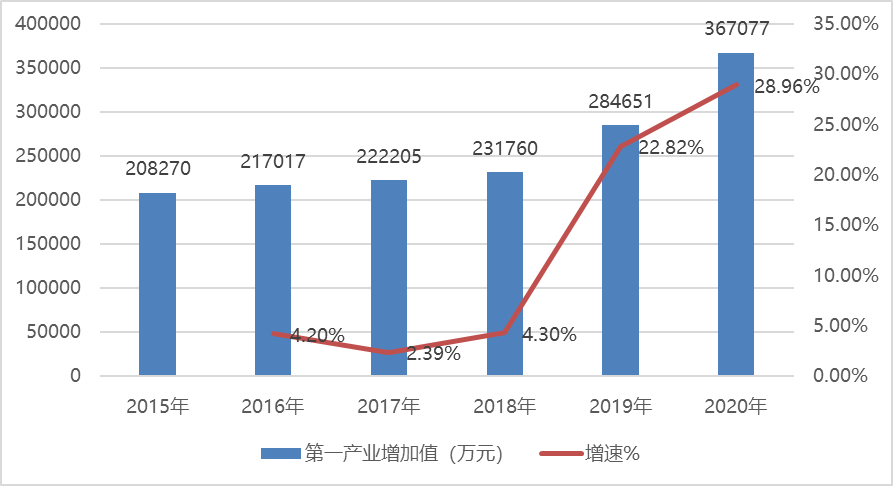 现代农业产业持续稳定发展现代农业“4+3”产业体系初步构建。2020年，全县粮食播种面积65.7万亩，产量24.3万吨，粮食产量连续5年稳定增长，全面完成粮食生产功能区和重要农产品保护区划定，粮食安全保障能力稳步提升。全县规模化生猪养殖场1000余家，其中年出栏500头以上规模化生猪养殖场216家，年出栏5000头以上大型生猪养殖场37家，2020年创建标准化生猪养殖场（小区）7个。出栏生猪55万头，位于全市第1，出栏牛、羊、肉兔177.42万只，小家禽542.87万只。柑橘种植面积23.01万亩，产量26.51万吨，产值15.35亿元，获评全国柑橘30强县、全国晚熟柑橘优势特色产业集群县。水产标准化养殖水平进一步提升。2020年全县水产养殖面积11.5万亩，其中水库养殖面积2.7万亩，池塘精养面积4.2万亩，稻鱼综合种养4.6万亩，水产品产量4.2万吨，产值10.5亿元，位居全省前列。现代农业园区发展稳步推进，培育建设省三星级园区1个、市级园区1个、县级园区20个，构建了省、市、县三级联动、梯次发展的现代农业园区新格局。“十三五”时期粮食产量及增速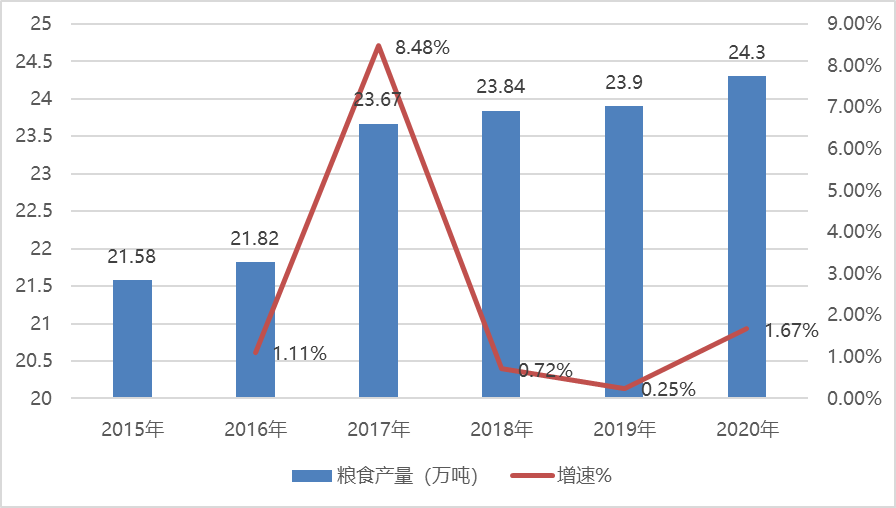 农业产业化经营体系日渐完善新型农业经营主体不断壮大。截至2020年，全县累计培育农业产业化龙头企业23家，其中国家级1家，省级5家，市级17家；培育农民专合社392个，其中国家级示范社7个，省级示范社19个；培育家庭农场1908家，其中省级示范场8家，并成功申报“省级家庭农场示范县”。农业社会化服务能力不断增强。发展农业社会化服务主体78家，服务能力30万作业亩。“井字号”农产品品牌持续发展，实施“区域+企业”双品牌战略，培育“三品一标”农产品32个，“井研柑橘”区域公用品牌获得国家农产品地理标志认证。农产品质量安全追溯体系进一步完善，推进611家生产经营主体入驻国家（省级）农产品质量安全追溯管理信息平台。2020年全县省级农产品质量安全例行监测合格率为99.8%，并成功认定为第七批省级农产品安全监管示范县。农民富裕富足取得明显成效脱贫攻坚取得全面胜利，“十三五”期间，全县上下齐心决战决胜脱贫攻坚，全县10个省定贫困村、43个市列贫困村全部摘帽，7300户、20201名贫困人口全部脱贫退出。2020年，通过深入开展脱贫攻坚问题“清零”行动，“五定”工作法，实行“一体式”集中整改、台账式管理，采取“清单制+责任制+限时制”方式，实现相关问题100%“清零”，全县建档立卡贫困户的脱贫成效和脱贫质量得到巩固提升。严格落实农民增收工作县委书记和县长负责制，着力构建农民持续性增收长效机制。认真落实强农惠农政策，做好“三农”保障、服务、组织工作，开展农民工工资支付情况排查整顿工作。2020年全县农村居民人均可支配收入17563元，比2015年增长6297元，“十三五”时期年均增长11.18%。“十三五”时期农村居民人均可支配收入及增速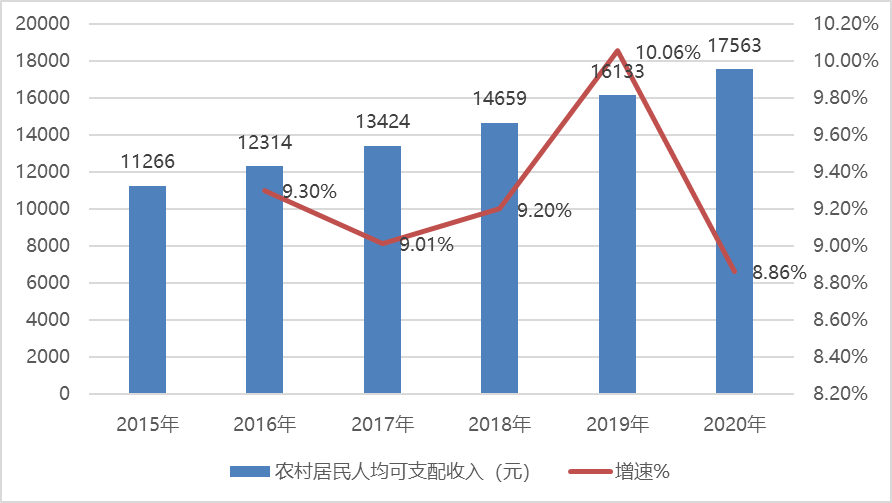 农村面貌不断改善“十三五”时期，成功创建全省“四好农村路”示范县、市级乡村振兴先进县，其中井研县集益镇被评为省级乡村振兴先进镇，井研县纯复镇田家沟村、王村镇集体村、研经镇王家沟村等6个村被评为省级乡村振兴示范村。美丽乡村建设持续推进，建成“美丽四川·宜居乡村”达标村91个、市级以上幸福美丽新村44个。农村人居环境整治三年行动圆满完成，全县新（改）建公共厕所273座，实施“厕污共治”2.2万余户，农村户用卫生厕所普及率达到95.8%，建成120个微动力污水处理设施和6座垃圾压缩转运站。生态文明建设成效显著，全国首批“县域大循环、全集中处理”大型沼气工程建成投运，规模养殖场粪污处理设施装备配备率达100%，全县畜禽粪污资源化利用率达90%以上，全县种养循环覆盖面达到50%以上。大力实施农作物秸秆“五化”综合利用，秸秆综合利用率达92%。农村基层组织建设不断加强不断完善和加强村级活动场所建设，将村级活动场所真正建设成为党员活动、村民议事、文化娱乐和学习培训阵地。建立和完善村级事务管理机制，加强农村基层组织帮扶，转变村干部的领导方式，规范完善村级党务、政务、财务制度。加强农村党员发展工作，农村基层党组织凝聚力、战斗力和创造力明显增强。乡村治理和乡风文明水平不断提升，全县行政村实现网格化全覆盖，农村兼职网格员配备率100%，行政村法律顾问配备率、村规民约集中修订率均达100%。通过强化社会管理和风险防范，不断推进基层治理体系和治理能力现代化，“自治、法治、德治”三治融合成为乡村善治的新风尚。获评全国乡村治理示范镇1个、全国乡村治理示范村1个。农村综合改革取得新进展井研县先后承担了国家农村承包土地的经营权抵押贷款、全国农村集体资产产权制度改革等试点任务，抓住全省农村改革综合试验区、城乡融合发展试点县契机，围绕农业兴县战略，以改革为抓手，激发农业农村活力，厚植发展优势。2020年度获评省农村改革先进县。扎实有序开展农村集体产权制度改革，全面完成全县原199个村2659个村民小组的清产核资、集体经济组织成员身份确认、集体经济组织登记赋码和组织登记证书发放工作。深化“三权分置”实现形式。乡镇行政区划和村级建制调整改革“前半篇”任务全面完成，全县乡镇（街道）从27个减少为15个，减幅44.4%；村从199个减少到96个，减幅51.76%；先后完成了调乡、合村、并组、优化社区改革“四部曲”，各项工作有条不紊推进，基层运转井然有序，实现了县域经济版图的整体性重塑、城乡融合格局的系统性再造、基层治理体系的结构性变革。大力推广土地股份合作、土地承包经营权流转等多种经营方式放活经营权，采取“保底收益+按股分红”、二次返利等方式，让农民享受改革红利。在巩固农村承包地确权登记成果上，累计完成颁证到户10.15万户和15个镇（街道）的档案整理，被评为“全国农村土地确权登记颁证工作典型地区”。面临机遇“十四五”时期是“两个一百年”奋斗目标的历史交汇期，推进农业农村现代化进程的外部环境、阶段特征和比较优势都发生新变化，面临诸多发展机遇。稳住农业农村基本盘带来的重大机遇民族要复兴，乡村必振兴。全面建设社会主义现代化井研，最艰巨最核心的任务依然在农村，最广泛最深厚的基础依然在农村。如何有效对接中央、省、市关于“三农”工作的重要部署，如何将现有资源与产业基础有效配置，确保各涉农项目、资金落到实处，充分挖掘乡村潜力后劲、补齐短板弱项、推动全面振兴，迫切需要稳住农业基本盘，守好“三农”基础。国家重大战略交汇带来的良好时机随着“一带一路”建设、长江经济带发展、成渝地区双城经济圈建设和新时代西部大开发等国家战略的深入实施，为推进农业农村现代化注入了新动能。井研县作为长江经济带的重要节点城市、乐山东部重要门户、成乐一体化发展上游城市，地理位置优越，旅游资源丰富。以建设巴蜀文化旅游走廊、世界重要旅游目的地为契机，通过集聚资源条件、发挥区位优势、参与区域分工、承接产业转移，丰富乡村业态，促进农村一、二、三产业融合发展，有效推动农业全面升级、农村全面进步、农民全面发展。科技创新制度改革带来的历史机遇伴随新一轮科技革命和产业革命蓄势待发，推进农业科技自立自强，新技术、新产品、新业态不断涌现，为农业农村转型升级实现跨越式发展注入了强劲动力。通过加快构建以国内大循环为主体、国内国际双循环相互促进的新发展格局，实施创新驱动发展战略，加快培育完整内需体系；把扩大内需战略同深化供给侧结构性改革、推进实施乡村振兴战略有机结合起来，为“十四五”农业农村现代化发展提供新动能。以现代农业园区为载体，加快建设现代农业产业体系，加速产业集聚，进一步拓展农业农村发展空间。面临挑战“十三五”期间，全县农业农村发展取得了卓越的成绩，既为全县改革、发展、稳定作出了积极贡献，也为“十四五”期间农业农村现代化发展奠定了坚实基础。然而，农业农村现代化发展短板依然存在。乡村基建亟待加强全县乡村基本实现“六网”配套，但基础设施还有待提升，尚不能完全满足生产生活需求，也无法满足农旅融合发展的长远需要，干道及生产道路需要进一步完善提升。现有灌排渠道水利设施还不完善，抵御干旱能力较弱；喷滴灌、水肥一体化等高效节水灌溉设施配置尚存在不足。物联网、信息化设施欠缺。农产品产地冷链支撑体系不够，冷链物流仓储等配套设施面不够广，农产品品牌优势不够突出，具有市场竞争力、影响力的大品牌较少。农业抗风险能力不够强，耕地质量需持续提升。主体带动急需强化全县农业产业化龙头企业、农民专业合作社、家庭农场、种植养殖大户等新型经营主体的整体数量不足且规模小，存在野蛮生长、不规范发展的现象，不能有效抵御市场风险。同时，各主体各自为政、无法形成发展合力，既不能有效带动农户，又不能联合产业上下游其他主体组建农业产业化联合体，无法将自身优势尽可能转化、扩大，上下游联动、农户利益联结等方面急需强化。从业人员亟待优化随着社会经济发展，乡村人口持续外流等情况未根本扭转，大量有文化、懂技术、会经营的中青年纷纷离开乡村走向城市，乡村人口呈现“老人化”“妇女化”“儿童化”现象，乡村实用人才总量不足，结构不合理，技能型、创新型人才较为匮乏。同时，农民发展意愿不足、观念落后等问题同样制约着推进农业农村现代化发展，急需通过高素质农民培育与外来人才引育等途径不断充实农业从业人员队伍。产业融合有待深化全县农村一、二、三产业联系不紧密，尚未完全实现农业产业链延伸、产业范围扩展，主要以农产品初加工为主，附加值不高，精深加工预期和动力不足，多数产业仍处于售卖初级产品的阶段，无法满足市场对于高质量农产品的需求。农文旅需深度融合，相关的农旅、文旅资源有待挖掘、开发，且乡村旅游基础设施匮乏，无法承载新兴业态发展。集体经济急需壮大受制于各村集体经济组织现有基础不均、管理队伍能力参差、资产经营管理不善、体制机制不完善等原因，全县多数村集体经济组织无法有效盘活闲置资源，无法调动当地农户积极性，致使村集体经济发展缓慢，甚至难以保证组织正常运转，无法发挥先锋带头作用。编制依据法律法规包括但不限于以下文件（以最新版本为准）：（1）《中华人民共和国城乡规划法》（2）《中华人民共和国土地管理法》（3）《中华人民共和国环境保护法》（4）省、市、县有关规划的规定和管理办法等政策文件包括但不限于以下文件：（1）《“十四五”推进农业农村现代化规划》（2）《四川省“十四五”推进农业农村现代化规划》（3）《成渝现代高效特色农业带建设规划》（4）《乐山市“十四五”推进农业农村现代化规划》（5）《井研县国民经济和社会发展第十四个五年规划和二〇三五年远景目标纲要》统计数据主要来自各类文件和地方资料收集，包括但不限于以下资料：（1）《井研县国民经济和社会发展第十四个五年规划和二〇三五年远景目标纲要》（2）井研县统计年鉴等各部门提供和核实的资料数据（3）相关部门“十四五”规划（4）国土空间规划、土地利用规划、最新三调情况（5）文化、旅游、农业、林业、水利、生态等相关政策及规划资料，包括但不限于各类专项规划：交通规划、生态规划、给排水规划、防灾规划、农林牧渔专项规划等总体要求指导思想坚持以习近平新时代中国特色社会主义思想为指导，全面贯彻党的十九大和十九届历次全会精神，深入学习贯彻习近平总书记对四川工作系列重要指示精神，坚持加强党对“三农”工作的全面领导，立足新发展阶段，贯彻新发展理念，融入新发展格局。认真落实中央和省委、省政府、市委、市政府决策部署，响应省委、省政府关于“一带、五区、三十集群、千个园区”的“1531”的“天府粮仓”布局及建设宜居宜业和美乡村省级示范村的相关要求，围绕县委提出的“接续奋斗、乘势而上”工作主题，聚焦建设成乐一体化发展先行示范区、乐山融入成渝双城经济圈桥头堡的战略目标，开启全面建设社会主义现代化井研新征程。坚持农业农村优先发展，坚持农业现代化与农村现代化一体设计、一并推进，做好巩固拓展脱贫攻坚成果同乡村振兴有效衔接，深入推进农业供给侧结构性改革，保障粮食安全及重要农产品供给。以园区建设为抓手加快构建井研现代农业“4+3”产业体系，实施“美丽井研·宜居乡村”建设行动，促进农民全面发展，深化农业农村改革，推动乡村全面振兴，加快农业农村现代化步伐，实现由农业大县向农业强县跨越，为推动治蜀兴川再上新台阶贡献“井研力量”，为2035年基本实现农业农村现代化奠定良好基础。基本原则——坚持党的全面领导。毫不动摇地坚持和加强党对农业农村工作的全面领导，健全党管农村工作领导体制机制，落实“十四五”农业农村工作领导责任制，确保党在“三农”工作中始终总揽全局、协调各方，不断提高党领导农业农村的工作水平，把党管农业农村工作的要求落到实处，为农业农村发展提供坚强政治保障。——坚持农业农村优先发展。把农业农村工作摆在优先位置，在要素配置上优先满足，在资源条件上优先保障，在公共服务上优先安排，在干部配备上优先考虑，补齐农业农村现代化短板，强化农村公共服务、基础设施和信息流通等建设，加快缩小城乡差距。——坚持农民主体地位。充分尊重农民意愿，切实发挥农民群众主体作用，调动农民群众的积极性、主动性、创造性，把维护农民群众根本利益、促进农民共同富裕作为农业农村工作的出发点和落脚点，促进农民持续增收，不断提升农民的获得感、幸福感、安全感。——坚持城乡融合发展。坚决破除体制机制弊端，推动城乡要素自由流动、平等交换，推动新型工业化、信息化、城镇化、农业现代化同步发展，促进城乡在要素配置、产业发展、公共服务、生态保护等方面深度融合，加快形成工农互促、城乡互补、全面融合、共同繁荣的新型工农城乡关系。——坚持人与自然和谐共生。牢固树立和践行“绿水青山就是金山银山”，把生态环境保护作为井研县农业农村现代化发展的优先选项，落实节约优先、保护优先、自然恢复为主的方针，严守生态保护红线，统筹山水林田湖沙草系统管理，强化绿色发展引领，推动形成绿色发展方式和生活方式。——坚持深化改革创新。坚定不移推进农业农村改革，加强农业农村治理体系和治理能力现代化建设，激活主体、激活要素、激活市场，调动各方力量投身农业农村，强化有利于提高资源配置效率、有利于调动“三农”工作积极性的重大改革开放举措，持续增强发展动力和活力。发展目标围绕农业农村现代化总目标，锚定二〇三五年远景目标，坚持农业农村优先发展，以实施乡村振兴战略为总抓手，以一、二、三产业融合发展为路径，以创建国家乡村振兴示范县为目标，着力在农业农村改革、现代农业园区创建、产业集群培育、宜居乡村打造、城乡基层治理等方面集中发力，主动参与成渝现代高效特色农业带建设，擦亮井研农业“金字招牌”，打造天府粮仓“丘区样板”，推动井研由农业大县向农业强县跨越，打造天府粮仓丘陵样板区、中国晚熟柑橘全链示范区、丘区农机研发应用先行区和成渝全过程农事服务引领区，全力建设成为具有全国影响力国家级农业现代化示范区。到2025年，农业农村现代化取得重大成果，农村基本具备现代生活条件。到2035年，乡村振兴取得决定性进展，农业农村现代化基本实现。——重要农产品保供更加有力。农业基础设施建设迈上新台阶，粮食、生猪等重要农产品供给保障更加有力，粮食播种面积稳定在67万亩以上、产量稳定在25万吨以上，生猪年出栏稳定在60.8万头以上。大豆、玉米和油料生产加快发展，其他重要农产品保持合理自给水平。——现代农业产业高质高效。坚持以现代农业园区建设为抓手，继续打造柑橘、水产两大优势产业，柑橘园区着眼“换档提质”，水产园区着手“技改转型”，构建特色现代农业体系。稳定加快补齐现代农业体系支撑性短板，显著提升现代农业种业、现代农业装备、现代农业烘干冷链物流支撑保障水平，做强农产品精深加工和农村商贸物流产业，形成农村一、二、三产业融合发展新态势。——乡村建设行动取得明显成效。实施“美丽井研·宜居乡村”建设行动，促进农村公共基础设施建设均衡发展，城乡基本公共服务均等化水平明显提高。农村人居环境整体提升，农村生态环境明显改善，化肥农药减量增效成效明显，农村生产生活方式绿色转型取得积极成效。乡村治理能力显著提升，农村发展安全保障更加有力。——农民全面发展取得重要进展。农民增收渠道持续拓展，农民收入持续增加，全县农村居民人均可支配收入年均增长9%以上，不低于全省平均水平，城乡居民收入差距持续缩小，农民幸福指数显著提升。农民科技文化素质和就业技能进一步提高，高素质农民队伍不断壮大。——乡村基层治理得到明显改善。不断健全现代乡村治理体系，以基层党组织建设为核心，以“3+1”体系为依托做实基层治理。健全基层党组织服务体系，强化村级党组织领导核心地位，加强村级党组织班子建设，促进自治、德治、法治并行，完善相关体制机制建设，保持基层治理活力。——脱贫攻坚成果得到持续巩固。脱贫攻坚政策体系和工作机制同乡村振兴有效衔接，脱贫人口“两不愁三保障”成果有效巩固。农村低收入人口常态化帮扶机制逐步健全，守住不发生规模性返贫底线，经济活力和发展后劲明显增强。2035年远景目标：乡村振兴取得决定性进展，农业农村现代化基本实现。农业结构得到根本性改善，农业综合生产能力大幅跃升，粮食等重要农产品供给保障更加有力，具有井研特色的现代农业产业体系建立完善。现代农业种业、现代农业装备、现代农业烘干冷链物流体系支撑有力，农业科技创新能力进一步增强，农业全产业链现代化水平明显提升。农村人居环境得到根本改善，绿色生产生活方式深入普及，乡村治理体制机制更加完善，乡风文明建设达到新高度，宜居宜业乡村基本建成。城乡融合发展体制机制更加健全，农村居民人均可支配收入迈上新台阶，城乡区域发展差距和居民生活水平差距显著缩小，城乡基本公共服务实现均等化，推动农民全面发展与共同富裕取得实质性进展。井研县“十四五”推进农业农村现代化规划指标夯实农业基础，保障重要农产品有效供给坚持把“稳粮猪”作为稳农业的重中之重。深入实施“藏粮于地、藏粮于技”战略，坚持最严格的耕地保护制度，加快推进高标准农田新（改）建，加强农村水利设施建设，增强农业抗风险能力，稳步提升粮食综合生产能力，推进生猪等重要农产品稳产保供。加强耕地保护和质量提升坚决守住耕地红线，采取“长牙齿”的硬措施，落实最严格的耕地保护制度。强化永久基本农田划定和保护，全面落实永久基本农田特殊保护政策措施。严格永久基本农田管理，全面落实“田长制”，持续推进耕地占补平衡政策落实，探索建立耕地保护奖惩措施，确保耕地数量不减少、质量有提升、产量不降低、生态有改善。制定耕地恢复补充方案，已经在永久基本农田和高标准农田种植林果、苗木、草皮和挖塘养鱼的，要逐步恢复种粮或置换补充，实现“完璧归赵”。引导新发展林果业上山上坡，不与粮争地。严格执法和监管，开展农村撂荒地专项整治，禁止闲置、荒芜永久基本农田，坚决打击违法占用行为，坚决遏制耕地“非农化”、防止耕地“非粮化”。严格林地用途管制，控制林地向非林地逆转。推进耕地质量监测点位全覆盖，开展县域耕地质量调查与监测评价。实施耕地质量保护与提升行动，大力推广测土配方施肥等新技术，稳步推进耕地轮作休耕制度试点，提升耕地自然质量等级。开展受污染耕地修复治理试点工作，确保农产品质量安全。加强耕地保护宣传教育，深入推进农村乱占耕地建房问题整治行动。加快推进高标准农田建设大力实施新一轮高标准农田新（改）建工程，以提升粮食产能为首要目标，加快建设一批集中连片、旱涝保收、宜机作业、节水高效、稳产高产、生态友好的高标准农田，“十四五”时期全县新（改）建高标准农田约22.88万亩。坚持“五统一”原则，实行田、土、水、路、林、电、技、管、制综合配套，突出抓好高效节水灌溉、水型水源工程和农田宜机化建设，提高建设标准和质量。对建成的高标准农田严格划为永久基本农田，实行特殊保护，任何单位和个人不得损毁、擅自占用或改变用途。按照“谁使用、谁受益、谁管护”的原则，落实各镇（街道）设施管护的责任主体，建立健全高标准农田建后管护长效机制，加大对灾毁农田的修复力度。做好高标准农田新（改）建项目立项、实施、验收等各阶段相关信息上图入库。加强农村水利设施建设完善水治理制度体系，优化水资源配置格局，进一步夯实农村水利基础，为农业产业发展提供水源保障。推进都江堰井研灌区续建配套与现代化改造，全力配合推进长征渠引水工程，加快推进岷茫水系工程，配套完善渠系水网。坚持因地制宜，宜井则井、宜坝则坝、宜库则库、宜闸则闸，着力开发灌溉新水源，实施高效节水灌溉提升工程，突出节约高效利用水土资源，大力普及喷灌、滴灌、水肥一体化等节水灌溉技术和农艺。联合其他相关部门，加大对提灌站、进排水渠等水利基础设施的管理维护及新建力度，探索建立农田水利工程运行管护监管机制。针对年久失修的提灌站、沟渠进行摸排调查，会同有关部门共同商讨维护维修对策，不断加大农田水利设施覆盖面，提高相关基础设施可利用率。提升农业抗风险能力提升农业防灾减灾能力，加强农业行业安全生产治理体系和治理能力建设。强化农业农村、气象、水务等部门联动，加强种子苗木检疫监管和农作物重大疫情监测预警及阻截防控，加强动物卫生监督管理，健全非洲猪瘟等重大动物疫病防控和农作物病虫害防治体系。加强机构队伍建设，提升监测防控和应急处置能力。加快构建实时互联互通的智慧农业平台，加强农村自然灾害监测预报预警，做好灾害防范预案、物资储备和技术准备，指导农民落实抗灾救灾和灾后恢复生产措施。全面落实防汛抗旱地方行政首长负责制，加强防汛抗旱应急管理。提高农业机械化抢种抢收抢烘服务能力，发挥农业保险灾后减损作用。继续推进农业行业安全生产清单制管理，建立安全生产风险分级分类管控制度，加强农机、农药、渔业、饲料等重点领域监管和农村沼气安全生产工作。做好农业行业安全生产宣传教育，增强社会防范意识，做到群防群控。稳步提高粮食产量坚持把保障粮食生产和有效供给作为全县“三农”工作的首要任务，落实粮食安全政治责任，实施重要农产品保供战略，夯实农业高质量发展根基，全力打造规模化粮食生产聚集区。打造天府粮仓“丘区样板”坚持规划编制“高标准”、项目推进“高质效”、土地整治“高成效”，下好规划引领“先手棋”，促进粮油发展格局更优；通过“北柑南粮”做大总量、“四化协同”做优存量、“串珠成链”做活增量，夯实乡村产业培育根基，着力打造“粮经渔统筹、产加销一体、农文旅融合”的现代农业全产业链，促进农业增效、农民增收、农村发展。力争将井研建设成国家农业现代化示范区和乡村振兴示范县，把南部百里粮油走廊建设成川渝粮油全产业融合发展示范区、丘区粮油机械化创新应用先行区，高水平打造“天府粮仓”丘区样板，持续擦亮“全国产粮大县”金字招牌。稳定粮食生产水平落实粮食生产党政同责，压实粮食生产责任，确保粮食播种面积和产量只增不减，稳步提升粮食综合生产能力。推进粮食生产功能区和重要农产品保护区建设，实施优质粮油基地提升工程，开展优质粮食工程和“天府菜油”行动，积极参加“稻香杯”和粮食生产丰收奖评选，全力创建“鱼米之乡”。支持林翔米业、奇能米业等龙头企业做大做强，加大新型经营主体的培育力度，强化新型经营主体示范带动作用。积极发展适度规模经营，充分调动粮农积极性。加强对农民的引导和宣传教育，加大各项惠农政策的宣传和落实力度，深入实施粮食生产计划，守住百姓的“米袋子”。确保全县粮食种植面积稳定在67万亩以上，产量稳定在25万吨以上。建设粮食生产聚集区突出抓好“三链协同、五优联动、六大行动”，持续优化产业布局，围绕“稳定面积、优化结构、主攻单产、稳粮保供、提质增效”的总体思路，提升产品品质，突出科技引领，集成先进技术，挖掘生产潜力，创新经营机制，提升粮食产业规模效益和精深加工水平，不断加快推进优质粮食产业转型升级，保障农机农艺融合、良种良法配套、生产生态协调发展，粮食质量效益稳步提升。全力建设以粮为主、粮经统筹、“五良”9融合、鱼米富足的粮食生产聚集区，加快粮食产业高质量发展。保障“菜篮子”产品有效供给贯彻落实“菜篮子”县委书记负责制，促进“菜篮子”产品生产结构升级、体系优化，稳定生猪生产，推进蔬菜、肉类、水产等“菜篮子”产品有效供给。促进生猪产业平稳有序发展加快生猪产业转型升级，落实生猪生产扶持政策举措，高标准推进生猪标准化规模化养殖，重点支持新希望、奕嘉怡、仟和牧业等种养结合基地高标准建设，推进“川猪”复产。完善现代生猪良繁体系，加强地方猪遗传资源品种保护，重点支持部、省级生猪核心育种场建设，以“国家级核心育种场—一级扩繁场—二级扩繁场”为基本格局，加快推动国家优质商品猪战略保障基地建设。抓好非洲猪瘟等重大动物疫病防控，扎实开展动物疫病强制免疫，加快补齐基层动物疫病防控体系短板。提升猪肉精深加工能力，进一步支持井研县食品有限公司扩能增效，聚力创建一批国家级、省级标准化屠宰场。建立生猪屠宰、进口贸易、市场流通、餐饮消费全链条追溯平台。建立健全生猪市场预测预警机制，完善价格调控机制，加强应急加工、储运和供应体系建设，保障市场供应和价格总体平稳。确保“十四五”末，全县生猪年出栏达60.8万头以上。大力发展草食畜牧业振兴肉兔产业，围绕“良兔富民”“小兔子大产业”的思路，依托乐山市哈五爷贸易有限责任公司，采取市场牵“龙头”、“龙头”带基地、基地连农户的发展模式，以园（场）带动、小区促动、大户联动、帮扶推动，逐步构建集养殖、加工、销售、科研为一体的农业产业化经营模式。发展牛、羊等草食牲畜，探索建立优质饲草基地，引导一批肉牛肉羊规模养殖场实施畜禽圈舍标准化、集约化、智能化改造，逐步壮大牛羊产业发展，探索种植结构、养殖结构转型升级。提升果蔬差异化生产能力大力推进果蔬保供基地和“菜篮子”生产基地建设，按照“调减大宗菜、增种错季菜、补充特色菜”的思路，重点发展根茎、茄果、叶菜、菌菇类等蔬菜，推广设施农业，做大蔬菜加工业，提升“菜篮子”产品多样性。充分发挥柑橘种植最佳适宜区的优势，做强柑橘产业，同时布局台柚、桃、李、梨、猕猴桃等特色水果产业，提升井研水果市场占有率和竞争力。聚焦优势特色产业，打造四大产业新高地坚持主导产业与特色产业并行，聚焦井研县“4+3”现代农业产业体系建设，着力构建“北柑南粮”产业布局，不断推动粮油、柑橘、畜牧、水产四大产业提档升级，聚力打造产业新高地，全面提升农产品质量与效益。打造粮油产业新高地以打造“天府粮仓”丘区样板为核心，不断夯实全县粮油产业生产，以“打基础、建基地、立支柱、上水平”为抓手，进一步擦亮全国产粮大县“金字招牌”，按照乐山市三大粮食产业带建设工程的定位划分，全力将井研县打造成省级优势稻发展重点县，推动井研现代农业产业高质量发展。持续优化粮油产业结构一是促进品种改良。通过引入新品种、改良本土品种等方式，筛选、培育、推广一批适合产业发展需求、本地表现优良、宜机化品种。针对粮油产业发展需求，水稻优先选择四川省“稻香杯”优质稻、国标三级以上优质稻等品种；大豆优先选择本地适应性强、高产高抗品种；玉米选择耐密性、紧凑型、半紧凑型品种；油菜选择低芥酸、低硫苷“双低”品种及浓香型品种。到2025年，建设100亩新品种引进与示范基地，优选2—3个优良新品种，开展与新品种配套的良种引进、示范、推广工作。二是引导结构调优。坚持以市场需求调优品种和产业结构，通过实施新品种引进与示范、制定完善品种栽培管理标准、推动绿色种养循环农业和高效立体种养模式、发展农产品精深加工等项目，不断优化产业结构，推动资源高效利用，实现粮油产业高产高效发展。推广高效种植模式，通过示范推广大豆—玉米带状复合种植、水稻—油菜、水稻—蔬菜、水稻—药材、水稻—水产等轮作、套作高效种养结合模式，提升农田单位产出效益。三是促进绿色发展。构建生态循环农业体系，把农业生态环境治理、废弃物综合利用与农业转方式、调结构和农业产业发展有机结合起来，构建串点成线、线织成网、全域覆盖的生态循环农业示范体系。发展生态种养结合模式，利用现有粮油产业基础，发展稻—虾、稻—鱼、稻—蛙、稻—鸭等立体种养模式，通过开展规模养殖粪污资源化利用，发展种养循环农业。开展稻田综合种养技术示范，大力发展绿色种养结合模式，走产出高效、产品安全、资源节约、环境友好的现代化发展之路。推广有机肥替代农药化肥，测土配方等先进技术，强化农业绿色生产模式。不断强化设施装备建设一是实施宜机化改造项目。继续实施产业宜机化基地改造，在千佛镇瓦子坝村和宝五镇五龙场村，采用“谁用谁建、先建后补”的模式，在确保土地属性不变的前提下，对农田地开展小并大、短并长、陡变缓、弯变直改造，修建农机通行道路、进出坡道等。结合良种、良法、良制、良田、良机五种农艺农机融合发展，配套完善生态防护、排灌设施、土壤改良、地力提升等设施建设，有效降低生产成本，提高机械化应用水平，推进丘陵山地粮油产业规模化、标准化、机械化发展。二是探索推广数字农业。在千佛镇瓦子坝村实施智慧农业科技示范项目，建设气候、土壤、病虫害自动化监测预警平台，搭建500亩智能化生产管理基地，应用智能水肥管理系统、无人机植保、智能农机开展水稻种植作业，探索智慧农业发展模式。在宝五镇曙光村建设农业数字化信息服务平台，涵盖粮油产业农情信息采集及实时监控，展示农业基地、商品化处理、仓储物流分布布局。三是强化农机装备运用。通过设备引进、设备研发与改造，配置工厂育苗、机械移栽、无人机授粉与植保、机械化收割、工厂化烘干等现代农业机械装备，推广丘区粮油作物全程机械化设备应用，提升粮油产业机械化应用水平，全面提高农业生产效率和综合效益，助推产业高质量发展。到2025年，确保粮油耕种收机械化率高出全省平均水平15%以上，其中，水稻生产综合机械化率达90%以上、油菜生产综合机械化率达80%以上、玉米生产综合机械化率达48%以上，建立粮油产业“全程机械化+综合农事”服务中心1个。着力构建粮油全产业链一是壮大粮油精深加工。将发展农产品精深加工作为带领粮油产业提质增效的核心，通过构建“园区精深加工+集中初加工+基地商品化加工”三级加工体系。鼓励林翔米业、奇能米业、何郎粮油、千佛酒厂等加工企业在原有基础上进行生产线升级改造、扩能增效，开发功能型粮油加工产品，着力优化产品工艺、提升产品品质、丰富产品种类，引导开发浓香型菜籽油、功能性稻米、粮油发酵产品等精深加工产品。到2025年，在千佛镇建设农产品精深加工中心1个，引进和培育知名粮油精深加工企业3家。二是支持品牌创建培育。坚持品牌质量管控和市场营销同步发展，通过实施“区域公用品牌+企业自主品牌”共建模式，全面实施优质粮油品牌“孵化、提升、创新、整合”工程，合力打造“井研稻米”“井研粮油”“井研菜油”“井研贡米”等区域公用品牌。继续扶持培育“林翔”“林瑞”“奇能”“奇嘉”“翰乡”等粮油加工品牌，加快扶持培育一批“大而优”“小而美”“特而精”有影响力的粮油产品品牌，大力扶持和引导新型经营主体开展“三品一标”认证，提升品牌核心竞争力。到2025年，打造井研粮油产业区域公用品牌1个、四川省粮油产品知名产品2个。三是推动农旅深度融合。坚持一、二、三产业融合创新发展，深度挖掘和拓展产业链休闲观光、娱乐体验、教育培训、养生养老等功能。依托现有产业基地、研溪湿地、雷畅故居、雷家祠、千佛岩、三江白塔等人文自然景观，深度拓展产业链条，以农耕文化为魂、以田园风光为韵、以美丽乡村为形、以绿色农业为基、以创新创意为径，发展农旅深度融合业态，不断丰富乡村产业业态。建立健全产业发展保障一是配套烘干冷链物流体系。围绕产业发展需求，构建“区域物流集散中心+产业基地节点”的两级仓储物流网络，提升粮油产品集散、仓储、物流能力。支持新型经营主体在产业基地就近建设冷藏库、通风库等仓储设施，重点镇建立区域性农副产品交易集散中心，延长粮油产品及经济作物货架期和销售半径，提升产品附加值。到2025年，推动全县粮油作物烘干率达到40%以上，建设冷链仓储物流中心1个、粮食烘干中心3个。二是壮大农业社会化服务。围绕水稻、大豆、玉米、油菜等粮油产业，强化农业产前、产中、产后服务。坚持公益性和社会性相结合、专业性和综合性相协调，不断健全农业社会化服务体系，培育多元化农业服务组织，创新农业社会化服务方式，着力构建覆盖全程、综合配套、便捷高效的农业社会化服务体系，提高农业公共服务能力，促进传统农业转型升级，为建设现代农业园区提供有力服务保障。到2025年，完善粮油产业“两主体·四中心”建设，推动社会化服务覆盖面达80%以上。三是完善相关政策保障。坚持问题导向，以“粮十条”为核心，细化各项补贴政策，充分调动种粮积极性。做细精准化确定补贴对象、规模化发展粮油产销、兜底化落实金融保障，调动种粮主体积极性；做实创新驱动、服务撬动、扶持带动，助推粮油生产社会化；做优补贴激励促共治、严格管护促整治、逗硬处罚促惩治，促进耕地管理制度化，形成“政府补、集体引、社会投、农民种”的良性循环，为全县粮油生产“稳面积、增产量、提质量”提供有力保障。全力建设百里粮油走廊园区一是夯实现代农业三大体系。以优质粮油为主导产业，优化产业结构和资源配置，壮大产业规模，提升产业竞争力，构建全产业链融合发展的现代农业产业体系；以农业科技和丘区农机装备创新应用为突破口，改变传统生产方式，提高产业科技贡献率，构建“五良融合”的现代农业生产体系；以经营主体培育壮大为重点，集聚发展要素，健全产业保障服务功能，构建特色鲜明、集群效益显著、组织管理有序、带动影响力强的现代农业经营体系。立足乐山、面向川渝、辐射全国，通过3—5年建设，力争将园区打造成为“川渝粮油全产业融合发展示范区”“丘区粮油机械化创新应用先行区”。二是促进质量效益双提升。按照“科技引领、产业融合、效益优先、利益共享、生态绿色”的建园理念，立足丘区粮油产业特色，壮大产业规模，保障粮食安全供应，优化现代农业“三大体系”建设，推动园区高质量发展，构建“产业兴、田园美、农民富、生态优”的川西南丘区乡村画卷，为创建国家级乡村振兴示范区、农业绿色发展先行区奠定良好产业基础。打造柑橘产业新高地充分发挥晚熟柑橘栽培最适宜区域的优势，以柑橘百里产业环线为核心，持续擦亮“井研柑橘”区域公用品牌金字招牌，促进全县农业转型升级。抢抓品种改良推广一是健全良繁推一体化体系。充分发挥乐山市现代种业共享研发中心作用，推动种业建设提升，形成“育、繁、推”一体化，“产、加、销”一条龙种业生产体系。聚力建设现代种业“三园”，建成品比试验园、柑橘新品种示范园和多个高标准柑橘示范园。着力构建砧木育种圃、苗木繁育圃、采穗圃、母本园、砧木采本园、新品种展示园的“三园三圃”柑橘无病毒良种苗木繁育基地体系，不断丰富柑橘品类、延长上市时间、提升产品价值、注入科技基因。二是强化品种引育筛选。依托区域良繁中心，开展选种、引种、育苗，加大新品种研发推广力度，年提供脱毒种苗25万株。与中国农业科学院柑橘研究所开展深度合作，签订《技术服务合作协议》，建立专家工作站，为新品种的引进、种植提供技术支持，配套建设中心实验室，对良繁中心培育新品种进行定性、定量检测。计划每年引进3—5个新品种进行驯化、选育，逐步开展柑橘自主研发、推广，将良繁中心打造成为省级种业新高地。三是加快新品种示范推广。在全县主推2—3个柑橘品种，稳定丰产柑橘总量，逐年进行品改。对丰产期的爱媛、春见等品种以提升品质为主，对表现不好的品种每年以20%—30%的速度进行改良，既保障柑橘产量和业主收入，又逐步进行品种迭代。夯实柑橘品质提升一是推动标准化生产。制定并执行标准规程，根据国家现行柑橘标准生产技术规程，结合全县实际，探索制定《井研县柑橘投入品使用管理规范》《井研县柑橘社会化服务组织管理规范》《井研县柑橘产品质量分级标准》《井研县柑橘标准化种植管理技术规程》等团体标准，制定和完善柑橘基地建设、良种繁育、生产技术、产品品质、社会服务等方面的标准规程，引导生产经营主体严格执行，全面提升全县柑橘产业标准化程度。强化柑橘生产技术推广与高新设备应用，引导柑橘产业机械化、智能化发展，提升柑橘生产标准化水平。二是强化投入品监管。落实投入品管理主体责任，引导企业、合作社、家庭农场设置1至2名内部质量控制员，负责生产过程的质量管理、投入品的采购、接收、贮存、检验的管理，管理人员上岗前应经过农业职业经理人培训，掌握农药、化肥使用及柑橘生产等相应技术；引导主体建立投入品采购、入库查验、贮存、使用等管理制度和档案制度。严惩滥用高毒高残留农药、违禁生长调节剂等农业化学投入品的不良现象。各级监管部门加强对农资产品的监督，对使用违禁农资的个人及组织一律严格执法，绝不姑息，实现从基地到市场的质量安全监控，确保产品品质一流、食用安全，最大限度地体现优质优价。三是严格商品化处理。规范商品化处理流程，对果品进行分选、分级、预冷、包装等处理，在现有柑橘商品化处理能力的基础上，增设多功能柑橘智能分选线，融合重量、果径、品相等定量分析，无损检测内部品质，以最优的内在品质和外观形态，满足消费者需求，提升果品价值，增强市场竞争力；依托井研区域型果蔬集散中心，满足井研柑橘在分选、检测、贮藏保鲜、加工、包装、冷链等方面的功能需求，提高果品冷链运输率。强化产业转型支撑一是加速高新技术运用。以建设四川省晚熟柑橘优势特色产业集群项目为契机，进一步加强与中柑所、省农科院等院校的合作，为柑橘产业育苗研发、种植管理、采后处理、就地加工等方面提供指导和高新技术支持。进一步提升机械化水平，推广建设高效节水灌溉系统、果园多功能系统、果园山地轨道运输系统、滴灌喷灌和水肥一体化设施。积极探索建园宜机化、生产数字化、管理智能化、服务在线化的智慧果园模式，建立集生产、加工、市场、服务等全产业链大数据的智慧果业系统，建设一批“智慧果业”示范基地。着手打造移动信息化采集平台，加强与国内外智慧农业相关组织和机构交流合作，形成柑橘单品大数据中心，并实现大数据中心—人工智能决策—智能农机作业“三位一体”联动智慧柑橘园生产，基本形成无人机喷洒农药，水、肥、药一体化管控。二是狠抓产业人才培育。结合高质素农民培训，围绕柑橘产业，因地制宜开展生产管理培训，提升柑橘各品种种植水平和产业发展能力。紧跟柑橘产业换档提质方向，在各类柑橘专题培训中，开设柑橘产品品种改良、品质提升，农产品产地仓储保鲜实用技术和冷链物流运营管理等相关课程，强化产业上下游人才支撑。延长柑橘产业人才链，围绕柑橘产业全产业链发展，加快培育二三产业发展人才，提升职业经理人、产业发展带头人、电商带头人等专业领域人才规模。探索建立柑橘产业农民职称制度，依托各镇（街道）技术团队开展职业培训，并进行职称考核认定，年均培育柑橘产业职业农民100名。三是加强品牌宣传推广。通过新闻媒体宣传、参加产品推介会、举办丰收节（采果节）等系列活动，增加“井研柑橘”曝光度。在全县交通干道、城市建设、乡村风貌塑造等节点打造中增加柑橘元素，设计制作精品礼盒、文创产品等宣传用品，提升品牌形象。通过直播带货，拓展电商平台，培育一批直播达人，通过政策引导和支持，吸引部分电商来研运营，拓展井研柑橘电商销售渠道。运用推介会成果，积极打通柑橘消费大省（广东、浙江、上海等）的销售渠道，提升“井研柑橘”的知名度。加快建设精品果园在高效、高质、生态、循环、绿色农业经济原理指导下，建设精品果园，致力于生产具有附加值高、市场竞争力大的生态清洁柑橘产品。严格落实标准化生产，围绕土肥水管理、整形修剪、花果管理、病虫害防治、采收贮藏等环节，按照“标准化生产技术规范”，在生产过程建立完整、真实的生产档案记录，建立健全产品可追溯体系。贯彻生态有机理念，通过不断改善土壤理化性质、增设绿色防控手段、推行有机肥替代化肥等方式，从达标合格农产品做起，促进绿色食品、有机农产品认证，鼓励规模业主开展GAP认证，建立生态、有机柑橘产品品牌。践行农旅深度融合，精品果园建设中，注重观赏性与体验性并重，通过举办“采果节”，推行“果树认养”，布局游步观光道、景观小品、休憩亭台等方式，强化精品果园的乡村旅游属性。不断提升精品果园建设衍生价值，实现果品价格提升、果园观光收入双提升，多维度提升精品果园建设效益。打造畜牧产业新高地持续巩固“全国生猪调出大县”地位，推动畜牧产业高质量发展，不断稳定生猪生产。强化肉兔、家禽与草食牲畜等特色产业发展，全面提升特色畜牧产业综合生产能力。开展标准化养殖场建设一是继续发展标准化养殖。依托国家级核心育种场和龙头企业带动，大力发展标准化养殖。支持新型经营主体和农村集体经济组织建立标准化畜禽养殖场、养殖小区，大力开展生猪、肉兔、蛋鸡、肉鸡、肉牛羊标准化建设，有效提高养殖场防疫设施设备现代化智能化水平。引导畜禽养殖专业户向规模化发展，促进养殖专业户适度集约化经营，实现畜禽散养密集区域的养殖废弃物统一收集、统一处理。支持龙头企业和专合组织建立养殖核心示范园，与规模养殖户共建、联建养殖小区，在畜禽生产相对集中或相对封闭的养殖区域，探索农户分户饲养。加快转变畜禽养殖生产方式，高标准创建一批生产高效、环境友好、产品安全、管理先进、防疫规范的生猪标准化示范场。二是支持标准化养殖场创建。坚持示范带动引领，充分发挥生猪部省级标准化养殖场、畜禽标准化规模养殖小区先锋带头作用，通过政策扶持、宣传培训、技术引导、示范带动等方式，鼓励符合条件的养殖户积极申报创建省、市级标准化养殖场。支持各主体对标生产高效、环境友好、产品安全、管理先进等创建要求，不断提高劳动生产率、资源转化率、畜禽生产率，以商品代畜禽规模养殖场为重点，切实推进“绿色防控、健康养殖”，努力实现质量兴牧、绿色兴牧，促进井研县畜牧业转型升级和绿色发展。三是探索畜牧养殖新业态。持续巩固生猪生产恢复良好成果，不断做特做精肉兔家禽业、做强做大草食畜牧业，围绕畜牧产业链式发展，壮大社会化专业服务组织；加强畜牧兽医信息化建设，以“智慧猪场”建设为核心，强化“养殖+物联网”多维度应用；以发展“楼房养猪”等新模式为主，探索破解养殖发展的用地和环保难题。大力发展种养循环模式一是坚持“以种定养、以养促种”。对主体循环养殖场严格按照以种定养、以养促种、种养循环、就地消纳的要求，按照1亩土地承载存栏3头生猪的标准确定需要配套的消纳土地面积，强化畜禽养殖场与种植基地有效对接，实现田间管网和储液池全配套。对无法达到就地就近消纳循环，有可能造成环境污染隐患的养殖场一律关闭或强制委托第三方集中处理，实现全年常态化监督检查。二是发展复合型循环经济模式。以绿色种养循环农业试点项目建设为依托，推广“畜—沼—果”“畜—沼—林”“畜—沼—菜”等种养循环模式，以养殖场配套种植基地为基础，建立多渠道消纳畜禽粪污的循环发展模式。积极对接百里柑橘产业环线及百里粮油走廊园区，以柑橘、粮油、经济林木种植为主，通过构建畜禽粪污输送网络，建立养殖业与种植业有机循环的复合型循环经济模式，全力打造种养循环示范区10万亩。三是强化畜禽粪污资源化利用。以畜禽粪污资源化利用整县推进项目建设为契机，按照“种养结合、统一收集、集中处理、循环利用、绿色生态、增产增收”的资源化利用工作思路，实现35家规模养殖场和重点流域附近养殖场粪污收集全覆盖，日粪污收集处理不低于400吨，年发电量不少于500万千瓦时，粪肥还田10万亩以上。扶持一批粪肥还田利用专业化服务主体，形成养殖场户、服务组织和种植主体紧密联系的绿色循环农业发展模式，全县构建起“全域大循环、主体中循环、农户微循环”的种养循环体系，不断健全畜禽粪污资源化利用机制，推进全县全域“绿色种养循环”可持续发展，助力2030年前碳达峰、2060年前碳中和。推进畜牧产业就地加工一是规范发展屠宰行业。按照省、市相关部署，进一步规范屠宰行业管理，提升行业整体水平，集中整治全县生猪及其他畜牧产业屠宰领域存在的“多、散、小、乱、差”等突出问题，做好现有屠宰企业摸底调查，引导不合规企业退出或转型升级，促进屠宰行业健康规范化发展。依托四川省井研县食品有限责任公司，鼓励生猪就地就近屠宰，在有能力的生猪养殖大镇建设标准化屠宰场，实现养殖屠宰匹配、产销顺畅衔接，同步加强屠宰检疫制度。二是加强屠宰行业质量安全监管。建立并落实畜禽进厂（场）屠宰登记制度、“瘦肉精”自检制度、检疫申报制度、肉品品质检验制度、病死畜禽无害化处理制度、非洲猪瘟疫情排查报告制度、屠宰生产情况信息报送制度等各项产品质量安全内控制度。落实屠宰防疫、检疫监管，严格执行屠宰检疫规程，规范屠宰检疫出证行为。严格6小时待宰制度，加强待宰圈定时巡查和突击检查，做好巡查检查记录。加强重点区域重点整治，对本辖区城乡结合部、私屠滥宰专业村（户）等区域加大监督检查力度，落实不间断巡查。会同相关镇（街道）、市场监管、公安等部门对发现并确定的可疑私屠滥宰点予以重点打击，震慑不法行为。三是不断壮大精深加工。以四川井研食品有限公司为龙头，示范引领全县畜牧产品精深加工集群发展，引导相关企业通过提升加工技艺、更新加工设备、优化生产线、开发新产品等方式，不断加强企业加工能力与精深加工业态。支持全价利用，坚持肉类精深加工和副产物综合利用，实现皮、骨、血、脏等屠宰加工副产物“吃干榨净”，支持以冷吃兔、香肠腊肉、肉罐头等产品为基础，不断开发多样化产品加工，发展“中央厨房”业态，逐步完善畜牧产业链条、扩大精深加工规模。注重招商引资，在扶持壮大本地加工企业基础上，充分发挥省级农产品加工示范园集聚效应，加大招商引资力度，吸引一批生产肉罐制品、方便食品、休闲食品的知名企业落地井研，不断壮大畜牧产品精深加工队伍，将相关产品价值链留在井研。不断完善畜牧产业链条一是推动产加销一体化。加快畜牧产品全链融合一体发展，以龙头企业为牵引，带动养殖环节、促动屠宰环节、推动加工环节、拉动流通环节、驱动市场环节，实现五环联动发展。开展畜牧养殖、加工、物流等环节的技术集成与配套，延伸现代畜牧业产业链。建立畜禽屠宰、进口贸易、市场流通、餐饮消费全链条追溯平台，促进产加销一体化发展。二是促进饲料兽药产业提质增效。建立健全兽药经营追溯体系，推动全县兽药经营户安装使用经营环节追溯系统，兽药经营环节追溯率达100%，确保兽药质量安全和可追溯。规范饲料企业生产环节管理，保障饲料质量安全。建立健全举报核查制度，群众、媒体反映的有关畜禽兽药、饲料违法违规问题，第一时间组织核查处理。三是强化动物疫病防控。以严防严控“非洲猪瘟”、禽流感为首的畜牧养殖毁灭性传染病害为主，进一步完善畜牧养殖防疫制度，建立健全生物安全体系，严格管控病毒传染源，严防死守病害传播途径，提高防疫密度，确保免疫质量，推行防疫制度化，确保全县畜牧产业健康发展。督查指导养殖场（户）、城乡集贸市场经营业主履行清洗、消毒职责，结合新型冠状病毒疫情防控，全县范围开展大消毒，减少病原污染面，降低疫情感染风险。加大全县畜牧养殖小区和规模化养殖场的防疫设施配套建设，以防疫、消毒、疫病诊断、病猪隔离和无害化处理设施为主，保障人畜等生物安全。打造水产产业新高地大力推广健康生态水产养殖模式，促进渔业现代化转型，打造特色渔业品牌，不断丰富水产衍生业态，持续巩固全省水产大县地位，聚力建设西南最大集中成片现代循环节水型商品鱼生产基地。推广健康生态水产养殖一是强化水产基地建设。坚持“优化存量、控制增量、防止变量”的思路，主攻生态健康水产养殖，围绕绿色标准化养殖基地、名特优养殖示范推广基地、标准化套养示范基地、池塘内循环基地建设，大力开展池塘工程化内循环流水养殖、高低位池流水养殖、陆基集装箱推水养殖等生态健康养殖模式的试点示范。实施旧塘标准化改造及尾水治理项目，实现养殖池塘尾水治理面积2万亩。打造井研县国家数字渔业创新应用基地，建设数字渔业基础支撑平台、县域综合服务平台、水产品品质提升中心等，引领全县水产绿色健康发展。推进井研渔业供给侧结构性改革，进一步提高水产产业占全县农业结构中的比重，显著提升农业产业化、规模化和科技化水平。到2025年，确保全县水产综合生产能力达到5.5万吨，水产养殖面积不高于11万亩。二是落实绿色健康养殖。以“建基地、推技术”为根本，通过广泛开展绿色健康养殖“五大行动”，大力推广生态健康养殖模式。以茫溪河流域为主稳步推动水产养殖尾水治理，加大渔政执法监管力度，持续促进水产养殖用药减量、水产种业质量提升。因地制宜试验推广水产新品种，示范推广一批符合水产绿色健康养殖发展要求的技术模式，建立各类示范推广主体，达到加快转变水产养殖方式、持续改善养殖生态环境、提升产业发展质量、全力推进水产养殖业绿色发展的主要工作目标。三是推行水产集群清洁生产。引导传统高密度水产养殖企业转型升级，因地制宜采用适宜的绿色健康养殖模式，极大程度减少水产养殖对生态环境的影响，促进全县水产养殖业向中高端迈进，探索出一条水产养殖转型的“井研路径”。不断满足群众对优质水产品和优美水域生态环境的需求，河流水质达到Ⅲ类标准。孵化一批清洁生产水平达到国内领先的水产养殖产业集群，并将井研县水产养殖业集群化清洁生产试点经验进行推广。促进现代化养殖转型一是促进水产良繁体系建设。进一步完善原良种繁育基地建设，抓好名特水产亲鱼引进繁育攻关，加快特种水产良种繁育体系建设，建立“引种—繁育—试验—示范—推广”新模式，建立“繁育推一体化”的新型水产良种生产供应和技术推广示范体系，到2025年，全县水产良种覆盖率达80%以上。二是加快养殖设备升级。大力推进生产性基础设施建设，引进推广微孔曝气增氧机、叶轮式和水车式增氧机等现代化增氧设施设备，充分借助多种不同的增氧设备对水产养殖区域进行混合增氧。在水处理、消毒系统、智能控制、管线设计等方面建立完善的进排水系统，增设保温、水循环、物联网和水质检测等新装备。聚焦池塘养殖机械化技术提升，促进农机化、信息化、智能化有机融合，推动农机化全程、全面、高质、高效，切实提高水产养殖农机装备水平、作业水平、服务水平、科技水平、安全水平和投入水平。升级改造水产养殖和养殖尾水处理设施设备，首批改造4000亩标准化池塘养殖示范区。打造井研渔业特色品牌一是发展特种水产养殖。在提高大宗水产品供给能力的同时，发展白乌鱼、长吻鮠、湘云鲫等特种水产养殖。加大与省内外水产主产区的交流，引进适应当地生态环境条件和消费者需求的养殖种类，促进淡水特种水产养殖业的发展。推广适宜本地养殖条件和特色的新技术、新模式，拓宽综合生产经营模式，提高水产养殖综合效益。加大对优质品种的选育力度，进一步优化地方品种，培育地方名特优水产品，探讨杂交育种、单性化育苗、工厂化育苗等技术，保障种质和种苗供应，多维度发展高附加值特种鱼类，扩大名特优新品种覆盖率。二是实行“双品牌”战略。实施农业“川字号”“川鱼”品牌提升行动，以“通威鱼”“大佛鱼”等品牌为主，推动“公用品牌+企业品牌”双品牌战略。鼓励井研丰润水产、达宾水产等经营主体开展绿色、有机产品认证，争创中国驰名商标。加强农产品标识、产地、质量、包装、品牌创意设计，深度挖掘全县水产品牌文化内涵，构建农产品品牌宣传、展示、交流、交易平台和品牌农产品宣传网络。到2025年，力争创建2个特色企业品牌。丰富水产产业新业态一是探索水产养殖新模式。大力推广生态健康养殖模式，稳步推动水产养殖尾水治理，促进水产养殖用药减量，因地制宜试验推广水产新品种，示范推广一批符合水产绿色健康养殖发展要求的技术模式。建立各类示范推广主体，加快转变水产养殖方式、持续改善养殖生态环境、提升产业发展质量、全力推进水产养殖业绿色发展。探索鱼菜（稻）共生生态种养技术模式。在养殖池塘水面进行蔬菜（稻）无土栽培，利用鱼类与植物的营养生理、环境、理化等生态共生原理，使鱼类与蔬菜（水稻）共生互补，实现池塘鱼菜（稻）生态系统内物质循环，达到养鱼不换水、种菜（稻）不施肥、资源可循环利用的目标。二是大力发展休闲渔业。大力发展“渔旅融合”“康养渔业”“渔体结合”等休闲渔业新业态，通过渔村度假、养鱼体验、垂钓娱乐、溪河捉鱼、康养休闲、水上运动等多种多样的方式举办特色活动，宣传推介当地水产养殖特色，提高知名度。以水产品为主题，举办打渔节、钓鱼节等各种节庆活动，进一步打响井研休闲渔业知名度，展示农业农村发展新成果，支撑乡村旅游高质量发展。到2025年，力争打造具有全省影响力的休闲渔业基地1个。三是推广智慧渔业建设。围绕信息化服务渔业发展主题，构建智慧渔业信息化体系，探索建设智慧鱼塘。有机融合水产品、水环境、饲料、兽药等数据，借助互联网、云计算、大数据技术，对海量的渔业数据进行采集和存储，利用大数据技术、模型、算法，从数量巨大和种类繁多的数据中快速筛选出有价值的信息，化“数”为“据”、分析规律，为渔业领域各种决策与预测提供强有力的数据支撑，实现业务协同、智慧服务，促进渔业产业的高效可持续发展，促使渔业向信息化、智能化、现代化转型升级。加快补齐现代农业体系支撑性短板，推进农业全产业链融合发展做强现代种业、现代农业装备、现代农业烘干冷链物流三大先导性支撑产业，强化农业科技支撑，培育壮大农产品精深加工企业，不断推进农村商贸物流发展，加快推动农村一、二、三产业融合发展，构建产出高效、产品安全、资源节约、环境友好的现代农业产业体系。加快推进现代种业发展夯实农业种业先导性产业支撑，把育种、育苗作为农业生产的重中之重，牢牢抓住种业这一“农业芯片”，不断夯实四大产业链式发展基础。加强农业种质资源保护与开发瞄准“打好种业翻身仗”，开展农作物、畜禽、水产等种质资源全面普查、系统调查与抢救性收集，加快查清农业种质资源家底，确保资源不丧失。加强种质资源安全管理、种质资源活力与遗传完整性监测，及时繁殖与更新复壮。强化新技术应用，推进经济作物、畜牧等地方种质资源的发掘与利用，逐步建立、保护一批农业种质资源圃，做到应收尽收、应保尽保、有序开发。积极对接全国统一的农业种质资源大数据平台，推进种质资源数字化动态监测、信息化监督管理。加强种业基地建设充分发挥全省唯一区域性良种繁育中心作用，推动种业建设提升，借力“三园三圃”建设，在做好柑橘育苗育种的前提下，统筹利用现有仪器设备、技术专家、体制机制，进一步扩大良繁中心在其他农作物种业提升上的运用，助推形成“育、繁、推”一体化，“产、加、销”一条龙种业生产体系，将良繁中心打造成为种业高地。强化现代农业装备推广应用实施现代农业装备提升行动，开展主要农作物“五良”融合全程机械化示范区创建行动，力争将井研县建成全程全面机械化推广示范区。提升农业生产机械化作业能力针对丘陵山区特殊的地形地貌结构，结合高标准农田新（改）建，提升农田机械化作业道路覆盖面，改善丘区农田机械化作业条件。针对田块面积小、落差大、坡度陡的结构特点，大力发挥井研小农机生产基地优势，支持相关主体落户井研开展丘区农机装备研发运用示范基地建设，引进适应丘陵地区的小巧、轻便、适用的“耕、种、收”小型农机，加快农业生产由“半自动化”向“智能化”转变，推动丘区小型农机快速发展。促进农机与农艺深度融合开展全程机械化技术集成行动，加强农机化与农田建设、种植、养殖、科技应用等各方面的协作配合，加快构建推进农机与农艺融合、农田农机配合的生产机制，主推“五良”融合基地建设、果园多功能管理系统、柑橘链式运输机、生猪养殖自动化与水产投饵自动化等特色农机，推动种植养殖业各环节“宜机化”发展，提高农机作业效率，降低作业成本，增加农机户收入，促进丘区农业机械化发展。壮大农机推广服务组织以建设“全程机械化+综合农事”服务中心为契机，提升农机社会化服务作业能力，支持县域内农机合作社等农机服务组织购置新农机、组建专业团队，严格作业标准，切实提升农机社会化服务覆盖面。加强农机推广队伍建设，提高农机推广技术服务水平，吸引年轻的、文化程度较高的农机专业技术人员从事丘区农机推广工作。实施新一轮农机购置补贴政策，利用农机购置补贴资金开展农机化发展综合奖补试点。到2025年，主要农作物耕种收综合机械化率达70%左右。推进烘干冷链物流体系现代化实施现代农业烘干冷链物流体系建设提升行动，推进“全温控”自动化立体冷库、移动式冷链加工厂、移动烘干机等新型烘干冷链物流基础设施建设。支持龙头企业及运营主体购置移动式烘干设备，组建移动烘干冷藏冷冻保鲜社会化服务专业队伍。鼓励新型经营主体建设节能型通风贮藏库、节能型机械冷库、节能型气调贮藏库等仓储保鲜冷链设施。选择一批重点镇（街道）建设田间地头市场，配备农产品预冷、清选分级、分拣包装、保鲜、冷藏冷冻及冷链运输等设施设备，从源头解决冷链物流“最先一公里”问题及城市配送“最后一公里”问题。到2025 年，基本建成功能完善、上下游衔接、设施先进、布局合理、高效运行的农产品烘干冷链物流体系。强化现代农业科技支撑推进农业科技创新体系建设，提升农业科技创新能力，强化农业科技支撑服务，以科技创新突破农业发展瓶颈，引领农业转型升级和提质增效。加快农业科技成果转化应用建立农业科技成果转化网络服务体系，强化科技人才队伍建设，加速农业高新技术引进应用，支持建设农业技术在线交易市场，增强农业自主创新能力。加强与省、市高等院校及科研机构的合作，打造新型“政产学研用”联合体，推动产学研深度融合。用好四川省农业科技成果数据库，积极对接并落实重大科技成果转化清单。建立全域覆盖、运转高效的新型农村科技服务体系和基层农技推广体系，加快构建县、镇、村三级协同的科技成果推广运用网络。加强农业科研成果示范以农业科技成果转化应用为基础，不断强化农业科研成果示范推广，加快建设集农业科技服务集聚、农业科技成果示范的标杆项目，促进农业产业高效发展和品质提升，打造井研县现代农业新名片。强化示范带动，建立健全龙头带动效益，不断促进全县农业品种改良、技术革新、示范应用。到2025年，农业科技进步贡献率达到66%以上。加快农业生产过程数字化转型加强“智慧农业”建设，推动物联网、人工智能、5G、智慧气象等现代信息技术在农业领域的普及应用。推动新一代信息技术与种植业、畜牧业、渔业生产、农机作业、农产品加工等深度融合，推动环境调控、动植物本体感知、畜禽定量饲喂、水肥一体化喷滴灌等技术产品在设施农业和大田种植中广泛应用。加强数字农业技术装备应用，推广应用农业物联网管理服务平台，强化数据采集监测、数据挖掘分析和智能决策调控。推进农产品加工业提质增效以“粮头食尾、农头工尾”为抓手，培育创新链、拓展产业链、提升价值链，建设农产品初始加工、中段加工、终端加工产业链，形成完整的农产品加工体系和终端产品的多元化。强化省级农产品加工示范园区建设构建省级农产品加工示范园区发展体系。争取一批农产品加工研究机构和生产企业落户井研，鼓励地方农产品加工企业实现技术更新和产品转型，优化产能布局，提升加工深度。引导龙头企业建设农产品加工技术集成基地和精深加工示范基地，增加精深加工产品种类，推动加工企业由小变大、加工程度由初变深、加工产品由粗变精。培育行业龙头企业、税源企业，支持本地企业做大做强、打造行业标杆，建强省级农产品加工示范园区，建成多业融合的区域性农商互联集配中心，培育食品饮料、果肉果脯、兔干肉脯等农产品加工产业。实施创新驱动发展战略，支持食品加工企业建设重点实验室、省市创新中心和创新平台，推进农副食品向高附加值精深加工发展，积极融入井研县“双百亿”工业产业集群建设。健全农产品加工产业体系促进农产品就近就地初加工。把就业岗位更多留在乡村，把产业链增值收益更多留给农民。重点支持农民合作社、家庭农场和村集体经济组织建设一批产地初加工设施，改善保鲜、储藏、分级、包装等设施条件，鼓励设施设备共建共享，促进农产品顺利进入终端市场和后续加工环节。依托井研县食品有限责任公司、何郎粮油有限公司等农产品加工企业，借力“互联网+”“大数据”等前沿技术，打造一批技术水平高、深加工能力强的农产品加工企业，重点发展粮变粉、豆变芽、肉变肠、菜变肴、果变汁等产品加工，提高附加值。鼓励和引导工商资本和农业重点龙头企业入驻，扩大标准化原料基地，打造“第一车间”“原料车间”和“粮食车间”，优化加工产能。聚力构建加工产业链推广“生产基地+中央厨房+餐饮门店”“生产基地+加工企业+商超销售”等产销模式，推进新型非热加工、真空冷加工、新型杀菌、高效分离、清洁生产、智能控制、形态识别、自动分选等技术升级。支持农业企业向上下游延伸发展，延伸产业链，提升价值链，引导龙头企业与科研院校共建研发中心、工程技术中心，鼓励企业利用专用原料，配套专用设备，研制专用配方，开发类别多样、营养健康、方便快捷的系列产品。加快农村商贸物流发展加快发展乡村现代物流业，推进县镇村三级物流配送体系建设，深入开展电子商务进农村综合示范，多维度夯实农村商贸物流体系建设，全面促进农产品销售。实施“互联网+”农产品出村进城工程推进农村传统商贸流通企业、连锁商超、零售网点的信息化、数字化转型升级，促进业务流程和组织结构的优化重组，实现线上线下融合发展，打造信息化、本地化、连锁化的营销服务网络，搭建与产业发展配套、适应农业产业发展需求的现代流通服务体系。打造区域农产品品牌，开设网上销售渠道，持续开展特色农副产品线上交易。推进现代化乡村物流配送体系建设持续改造提升农产品市场，发展农产品从产地到销地的直销和配送，完善农产品产地市场体系。推进公益性农产品市场和农产品流通骨干网络建设，升级改造镇级农村物流服务站和村级物流服务点，在产业村、中心村建设一批服务优质、安全有序的“快递驿站”“快递超市”示范点。促进农村电商与寄递物流融合发展发展“特色产业+农村电商+寄递+农户（合作社）”合作模式，整合镇村电商资源，探索社区团购、预售制等多种形式的线上销售模式，建立“提前预订、准点送达”的农产品电商销售与寄递体系。支持电子商务企业开拓农村市场，深入开展电子商务进农村综合示范，引导特色农产品主产区在第三方电子商务平台开设地方特色馆。全面促进农村消费，支持建设立足乡村、贴近农民的生活消费服务综合体，满足农村居民消费升级需要，加强农村市场秩序整顿，吸引城市居民下乡消费。实施“井字号”农产品品牌培育工程深入实施品牌建设“孵化、提升、创新、整合、信息”五大工程，开展农业生产“品种、品质、品控、品牌”四品提升行动，培育发展具有井研特色的“川字号”农产品区域公用品牌及企业产品品牌。大力发展“三品一标”农产品建立长效监管机制，加强农产品质量安全管理，巩固四川省农产品质量安全监管示范县创建成果，健全农产品质量安全监管、检测、追溯、执法四大体系，确保产出质量有优势、安全有保障、品牌有市场的农产品。围绕柑橘、粮油、畜牧、水产等特色优势产业，引导新型经营主体以生产有机、绿色农产品为发展方向，推进生产标准化，创建绿色、有机品牌。同时强化基地建设、主体培育、品牌打造、宣传培训，促进农业由数量增长型向质量效益型转变，确保绿色农产品产得出、叫得响、卖得好。对在创建“三品一标”过程中取得良好成效、影响深远的主体给予一定奖补。“十四五”时期，确保全县有效期内绿色食品、有机农产品认证数量15个以上。实施“区域＋企业”双品牌战略以“井研柑橘”区域公用品牌为龙头，大力推进粮油、畜禽、水产品、果蔬等开展绿色食品、有机农产品、农产品地理标志认证。鼓励龙头企业、新型经营主体培育注册自己的企业品牌和商标，通过商标注册、质量管理、品牌培育、“三品”认证和科技创新，构建以“三品”认证为基础、企业产品品牌为主体的农产品品牌体系。通过西博会、农博会、农交会等会展平台，加大优质品牌农产品宣传力度，提升“井字号”农产品的知名度和美誉度。加强农产品商标及地理标志的注册和保护，构建农产品品牌保护体系。“十四五”期间，力争新创建区域公用品牌1个，打造中国驰名商标、优质品牌农产品5个。推进农村一、二、三产业融合发展不断延伸农业产业链、拓展农业功能、挖掘乡村价值、发展农业新业态，打造特色优势产业集群，推进全产业链开发、全价值链提升，形成集群化发展格局和市场竞争新优势。持续推动一二产业融合坚持“以工促农”，不断推动工业化积累反哺农业落到实处。支持传统农业与工业工程技术革新、设施设备改造相结合，推动传统农业向机械化、自动化、智能化等高效农业发展方式转变，重点发展以生态农业、精准农业、智慧农业、植物工厂等形式的一二产融合业态。围绕市场需求与生产实际，不断引进推广适宜产品加工的农作物新品种，改进与产品加工相配套的新工艺、新机械，加速农业生产与产品加工相衔接。二、深度开发乡村融合业态瞄准“绿色生态宜居城、全域旅游增长极”的目标，推进乡村实现功能拓展的横向融合，推动农业与文化、教育、旅游、康养等产业重组，催生乡村休闲旅游业。以农促旅，以旅强农，以创建国家乡村振兴示范县为引领，打造休闲农业景观带，提升改造美丽乡村景观，发展农业观光旅游产业，逐步建立起“吃农家饭菜、住农家院落、购乡土特产、游生态乡村、赏田园风光、采绿色水果、体农事乐趣”的乡村全域休闲体系。三、聚力打造“后备箱经济”围绕乡村旅游发展，支持外出自驾旅游返程带上地方特色农产品，开发“后备箱经济”。推动乡村旅游高质量发展，实施“后备箱”富民行动，推动乡村农副产品向旅游产品转化，带动农民就业增收。支持农户拓展销售途径、开发新产品，不断开展以此为基础的文创、特色产品销售；探索在道路节点、景区入口、农家乐民宿内设置农产品销售点位等方式，帮助农户销售农副产品，拓展农产品销售渠道。四、建设休闲旅游精品路线充分发挥井研县独有的三江宋塔、雷畅故居、熊克武故居、竹园烈士纪念园等文旅资源，打造一条集红色旅游、地方民俗等为主的乡村休闲旅游精品路线，串点成线，聚力打造农商文旅融合发展示范带，做到产品主题化、风格特色化、园区品质化，高标准建设融合业态，提升各关键节点品质和档次。立足特色旅游村发展，整合全县具有特色的民居民宿、农事体验等多种旅游资源，丰富乡村旅游内涵。以现代农业园区建设为抓手，推进农业现代化示范区建设积极转变农业发展方式，以现代农业园区建设为抓手，围绕提高农业产业体系、生产体系、经营体系现代化水平，稳步推进农业现代化示范区创建，积极融入成渝现代高效特色农业带建设，加速农业农村现代化进程。全面提升现代农业园区建设水平以《井研县现代农业园区建设总体规划》为引领，围绕“高效粮油示范区、畜禽循环养殖示范区、生态水产示范区、晚熟柑橘示范区”四区功能布局，按照“创建一个、带动一批、推动整体”的现代农业园区建设思路，全力推进“一环线四基地”提档升级，梯次开展省、市、县现代农业园区建设，全面推进现代农业产业集群化发展。以省级园区为龙头、市级园区为支撑、县级园区为带动，因地制宜发展特色主导产业，加快形成“一园区一主业一特色”的发展新格局。把“党建引领、规划发展、产业布局、科技创新、就业增收、成链加工、三农服务、绩效考核评估”作为现代农业园区建设的重中之重。联合相关部门，整合水、电、路、气、讯等民用公共基础设施项目向现代农业园区倾斜。率先在现代农业园区实施基地建设、农产品加工、融合发展、主体培育、科技服务五大提升工程。将循环利用工程、农产品仓储保鲜冷链物流设施建设、农业农村信息化工程、品牌培育等项目，优先安排在现代农业园区实施。吸引各类企业和人才入园投资兴业，形成龙头企业、农民合作社、家庭农场、社会化服务组织、小农户等主体相互依托、集群发展的态势。着力打造一批产业特色鲜明、要素集聚、装备先进、效益显著、示范带动能力强劲的全产业链现代农业产业园区，提升现代农业园区建设水平。推进农业现代化示范区建设井研县以创建国家农业现代化示范区为目标，坚持农业设施化、园区化、融合化、绿色化、数字化发展，突出良种良法配套、农机农艺融合、产地设施完备、产业链条拓展、服务体系健全，打造生产轻简智能高效、产业体系健全发达、经营主体集中活跃、产品绿色安全高质的标杆。依托柑橘、粮油、畜牧、水产四大产业新高地建设，推动全县积极围绕生产基础较好、装备水平较高、产业链基本健全、经营体系较为完备、农业环境较为友好、政策支撑保障有力六个方面做好工作；同时在用地保障、金融服务、科技创新应用、人才支撑、县域城乡融合等方面制定创新性强、实用管用的政策措施，支持农业现代化示范区建设，积极申报和创建以特色产业为主导的农业现代化示范区，力争把井研县建成国家农业现代化示范区。强化农业产业强镇和“一村一品”示范村镇建设立足井研资源特色和产业优势，以村镇为平台，以主导产业为基础，鼓励主要涉农镇（街道）积极申报和创建国家农业产业强镇。支持全县行政村或行政镇（街道）申报和创建全国“一村一品”示范村镇。围绕特色种植养殖、生态绿色循环、高质量特色食品、特色文化（传统文化、红色文化、民俗文化）和新业态（休闲旅游、电子商务等）等具体品类，有机衔接生产、加工、流通、销售、服务等关键环节，实现链条化、一体化发展。到2025年，力争创建主导产业优势特色鲜明、乡土气息浓厚、地方文化丰富、产村产镇深度融合、助农增收效果显著、有较强辐射带动作用和示范引领作用的全国农业产业强镇和“一村一品”示范村镇各1个以上。融入成渝现代高效特色农业带建设紧紧把握成渝地区双城经济圈建设重大机遇，坚定贯彻市委赋予井研“乐山一级副中心城市”的战略定位，坚持同城发展、错位发展、美丽发展，充分发挥比较优势，主动谋求分工协作，确立打造“乐山融入双城桥头堡、成乐产业配套承接区、乐山全域旅游增长极”的战略目标。按照“绿色生态、种养循环、农旅互动”的思路，加快建设百里产业环线，围绕柑橘、畜牧、粮油等重点产业，以现代农业产业园区为载体，加快提升园区特色化、规模化、标准化水平，加速井研柑橘、优质大米、放心肉类、绿色水产等优质农产品“走出井研、走向成渝”，逐步提升井研农产品在成渝双城经济圈各大城市的影响力与市场占有率，全力争创全省“农产品主产区先进县”。实施和美乡村建设行动，加快改善农村生产生活条件学习借鉴浙江“千万工程”，科学划分片区，编制村镇片区规划，不断完善乡村基础设施，倾力打造宜居宜业和美乡村示范，着力完善乡村基础设施、改善农村人居环境、提升公共服务水平。科学划分片区编制产业发展规划结合井研县的区位条件和空间布局，坚持“一片区一主业一特色”，确立“做精农业、做强工业、突破文旅”的产业发展方向，科学编制乡村国土空间规划。划分以周坡镇为中心，辐射带动镇阳镇、集益镇、纯复镇3个镇，以升级晚熟柑橘百里产业环线为依托，柑橘、畜牧、水产为主导产业的周坡绿色种养片区；以研城街道为中心，辐射带动研经镇、宝五镇、东林镇、高凤镇、千佛镇5个镇，围绕研溪湿地、雷氏民居、蒲亭新村和卡卡文化旅游项目以及柑橘、粮油等主导产业，打造集文化创意、度假休闲等于一体的研城农耕文旅片区；以马踏镇为中心，辐射带动王村镇、三江镇、竹园镇、门坎镇4个镇，依托南部百里粮油走廊园区和马踏工业园区，发展农产品加工、现代纺织、红色旅游为主的马踏产业加工片区。形成“一环一带一走廊”县域乡村产业布局。实施农村人居环境整治提升行动持续推进农村厕所革命、垃圾治理、污水治理等农村人居环境整治工作，继续实施农村人居环境整治项目和农村“厕所革命”整村推进示范村项目建设，持续开展村庄清洁行动，加快形成环境美、村庄美、住房美、乡风美、生活美的美丽宜居乡村建设新格局。扎实推进农村“厕所革命”一是补齐农村户厕短板。建立全县数据台账，明确“一村一策，一户一档”方案，优先安排20个已部分实施农村“厕所革命”的涉改村实施整村推进改厕补短板项目，重点实施无害化卫生厕所新（改）建，推动厕所粪污无害化处理或资源化利用，逐步推动就地就近消纳、综合利用，到2023年底全面补齐涉改村户厕建设短板。围绕还未实施改厕项目的涉改村，突出重点村、特色村、中心村，从2022年起，每年优先安排实施农村“厕所革命”整村推进示范村项目到省（市）级乡村振兴示范村的行政村，集中补短板、强弱项、出效果，力争到2025年全县基本完成农村厕所新（改）建，无害化卫生厕所普及率明显提高。二是整合资源新改建乡村公厕。结合幸福美丽新村基础设施建设，以及脱贫攻坚、乡村旅游发展需要，根据村庄地理位置、聚集程度、人口多少、人员流动等情况，因地制宜、合理布局确定农村公厕建设数量及地点，统筹整合有关项目资金，实施农村公厕建设。力争到2025年底，率先解决已部分实施改厕项目的合并村中无独立农村公厕问题，完成50座以上乡村公厕的新（改）建任务。三是加快乡村旅游厕所配套。按照井研县乡村旅游特色度假区建设标准，注重乡村旅游厕所与自然环境及周边建筑相协调，达到“数量充足、干净无味、实用免费、管理有效、卫生文明”的建设管理标准，推动乡村旅游厕所的建设改造工作。到2025年，全县完成10座以上乡村旅游厕所建设改造任务。提升农村生活垃圾治理一是健全农村生活垃圾收转运处置体系。启动实施新一轮城乡生活垃圾处理设施建设，以提升农村有机生活垃圾、厕所粪污资源化利用水平为重点，采取阳光堆肥房、覆膜发酵或厌氧发酵、反应器式堆肥等方式建设集中式农村有机废弃物资源化利用设施。统筹相关设施建设，加强与畜禽粪污资源化利用工作结合，协同推进资源化利用。确保生活垃圾收转运处置体系覆盖率达100%，所有行政村垃圾收转运线路优化调整到位，探索实施城乡环卫一体化运营模式，提高设施设备、人员利用效率。二是完善农村生活垃圾设施。到2025年，实现行政村生活垃圾收集设施全覆盖、每个镇（街道）具备农村生活垃圾转运能力。各镇（街道）结合“两项改革”，科学设置农村生活垃圾中转点、压缩式垃圾转运站，配备各类垃圾转运车辆、村庄垃圾收集点。强化对环卫外包公司管理情况考核，完善垃圾收集、转运、处理体系，确保垃圾定点收集、日产日清。在已实行垃圾处理制度的农村地区，综合考虑当地经济发展水平、农户承受能力、垃圾处理成本等因素，合理确定收费标准，促进乡村环境改善。三是完善村庄保洁员机制。按照“两项改革”后的行政村布局，科学合理确定村组保洁员配备数量，注重提升村组保洁员的保洁能力。鼓励有条件的行政村配置专职保洁员或实施市场化购买保洁服务。加大探索“政府出一点、集体补一点、村民筹一点”的保洁员薪酬保障制度，加大农村保洁员公益性岗位开发。统筹推进农村污水治理一是分类推进农村生活污水治理。继续开展散户“厕污共治”工程，推进农村散户生活污水治理。对15户或50人以上的农村居民聚居点，继续推广“三格化粪池+隔油池+人工湿地（收集池）”的五格池处理模式，做好粪污的就地资源化利用和达标排放；对居住较为分散的区域，就地就近采用无动力处理技术进行分散处理；对靠近集镇的村庄，将管网纳入城镇污水处理系统。二是开展水产尾水治理。严格按照《井研县规范水产养殖工作方案》要求，加快推进水产养殖节水减排，对集中连片池塘养殖和工厂化养殖区域在条件成熟的情况下开展养殖尾水集中整治。加快老旧池塘改造，引导养殖场建设进水沉淀池和养殖尾水生态净化池，促进水产养殖基础设施、生产设施装备全面升级。三是加强农村水环境治理。县境内的10条主要河流、2座中型水库、11座小（一）型水库的水环境治理全面纳入河（湖）长制管理，明确监管责任。重点推进磨池河、泥溪河、茫溪河沿岸200米范围及毛坝水库300米范围内农户生活污水治理。推动村容村貌整体提升一是改善村庄公共环境。实施乡村绿化美化行动，深入推进“绿秀井研”行动，见缝插绿，大面积绿化、美化房前屋后、田边土坎、沟渠溪边、村组道路，通过农村“四旁”植树推进村落绿化。全面清理私搭乱建、乱堆乱放，整治残垣断壁，通过集约利用村庄内部闲置土地等方式扩大村庄公共空间。积极组织开展院落整理，广泛动员引导农户对院落和公共场地进行优化布局、清理整治，适度开展围墙整修、大门砌护、院子铺装、庭院绿化等工作，推进生产区和生活区分离，做到庭院布局合理、干净整洁、富有特色。二是加强乡村风貌引导。加强农村宅基地审批和农房建设管理，进一步完善村容村貌提升导则和农房设计推荐图集，有序推进旧村风貌改造和新村风貌管控，鼓励有条件的农户使用符合当地特色的定制农房设计。建筑风貌根据地域文化特征进行差异化、特色化打造，整体呈现“青瓦出檐长，穿斗过白墙，庭院通天井，竹下倚闲廊”的蜀川文化特色建筑风貌。三是全面建立有效机制。建立投入、管护、评比机制，以村集体经济为载体，在壮大村集体经济的同时，将部分收益补充到公共设施维修、环境整治等公益基金，有效解决资金不足的问题；组织党员干部、群众，组成志愿服务队，不定期轮流对村级公共设施、基础设施等进行维护；同时，落实享受低保、精准扶贫等政策的群众和卫生保洁队伍，定期对村组道路、公共区域等进行卫生清扫，保证乡村环境卫生常年干净、清洁；每年定期开展“三创三比三红”“洁美家庭”等评选活动，对环境卫生干净整洁的家庭进行集中命名并实施物质奖励，对环境卫生糟糕的家庭在党员大会、村民代表大会等会议上进行通报批评，让其知耻而后勇，奋力向先进靠近，形成了互学互鉴、比学赶超的良好氛围。有效解决投入不足、难以长期维持等问题，实现短期向长期转变。强化农村公共基础设施建设巩固“四好农村路”国家级示范县创建成果，全面实施农村公路县乡村三级“路长制”。加强农村集中式饮用水水源保护管理，实施农村供水保障工程。实施乡村电网巩固提升工程。持续推动天然气供气设施向农村延伸。推动农村光纤宽带和4G网络深度覆盖、5G网络向农村延伸。优化完善延伸农村公路网一是加快重点交通基础设施建设。以“调布局、优结构、重衔接、保生态”为重点，通过完善农村公路网结构、逐步实施提档升级，改善井研县农村基础设施薄弱状况，提升整体运行效益，服务产业布局，促进农村经济提质增效，方便群众生产生活出行，逐步实现“有路行”到“好路行”。统筹产业道路、农村公路协调发展，推进百里观光旅游乡村道路和百里粮油走廊主干道建设，完成乐石路、井白路、竹广路、乌镇路等美丽乡村路。二是加快新（改）建村组道路。结合人居环境整治，加快新（改）建村组道路和入户路。围绕打通居民出行“最后一公里”，加快提升常住人口30户以上的村民小组通硬化路率，扩大受益群众范围；围绕撤并建制村公共服务水平不降低，支持撤并建制村至中心村公路联网道路建设；围绕提升农村公路安全保证能力，推进马踏旧大桥、东林沙溪桥、王村旧大桥和三江月波桥4座危桥改造，同时实施村道生命防护工程。三是全面开通乡村客运线路。实施乡村客运“金通工程”，落实客运LOGO标识、招呼站（牌）、车辆标识、从业人员标识“四统一”要求，优先安排和完成通客车线路升级改造，加快农村公路生命防护工程和村道窄路基加宽工程，为农村客运提供更加安全可靠的基础通行条件。创建国家级“四好农村路”示范县、“金通工程”样板县。全方位保障农业农村用水一是实施城乡一体化供水工程。推动大佛水厂二期工程、县城水厂和马踏水厂提升改造及配套供水管网建设，落实全县供水系统方案，实现北部、中部、南部三大片区联合供水，有序推进城乡供水一体化和农村供水规模化建设。二是推进白井干渠工程建设。充分利用县域内茫溪河作为岷江下游左岸一级支流的基础优势，持续推进都江堰井研灌区续建配套与现代化改造工程（白井干渠）建设，将其作为都江堰井研灌区的补充水源，重点开展取水工程、输水工程、出水口工程。三是推动水系连通及水美乡村建设。按照长江经济带发展共抓大保护、不搞大开发的要求，对里仁河及蒲亭沟流域进行综合整治，立足绿色发展理念，在确保下游水质的基础上，推动流域综合开发，带动沿线群众脱贫致富，实现乡村振兴，筑牢长江上游生态屏障。以河流水系为脉络，以村庄为节点，水域岸线并治，集中连片统筹规划，对里仁河、蒲亭沟2条河流进行全流域综合整治。构建现代化乡村能源体系加强农村电网保障能力建设，实施乡村电网巩固提升工程。持续推进天然气供气设施向农村延伸，主动调整农村能源结构，建设安全可靠的乡村储气罐站和微管网供气系统，加大对规模化大型沼气、太阳能利用等技术的推广应用，逐步推动天然气向农村覆盖。以“大沼工程”建设为核心，大力推动沼气工程向集中居住区、园区、厂房等规模化用能区域多渠道直接供气或分布式供气。围绕纯复镇太阳能光伏变电站基地建设，大力开展太阳能在民用建筑、景观打造、城市建设等生产生活领域的综合应用，加快太阳能相关配套产业发展。实施数字乡村建设发展工程推动农村光纤宽带及“智慧广电”和4G网络全覆盖基础上的5G网络向农村延伸。实施“一镇（村）一屏”智慧广电助农工程，打造“政务+商务+服务”综合化示范平台。推进基层应急广播体系建设，向乡村居民提供灾害预警应急广播和政务信息发布、政策宣讲服务，提升乡村基础设施数字化水平。提升乡村基本公共服务水平以提升农村公共服务水平为主线，全面提升农村教育、医疗、社保、养老、文体等公共服务水平，加快推进城乡基本公共服务均等化，增进人民福祉、促进人的全面发展。促进城乡教育资源均衡配置优先发展农村教育事业，建立以城带乡、整体推进、城乡一体、均衡发展的义务教育发展机制。建立统筹规划、统一选拔的乡村教师补充机制，为乡村学校输送优秀高校毕业生。推动教师资源向乡村倾斜，通过稳步提高待遇等措施增强乡村教师岗位吸引力。推行区域内校长、教师交流轮岗和城乡教育联合体模式。完善教育信息化发展机制，推动优质教育资源城乡共享。多渠道增加乡村普惠性学前教育资源，推行城乡义务教育学校标准化建设，加强寄宿制学校建设。健全乡村医疗卫生服务体系建立和完善相关政策制度，增加基层医务人员岗位吸引力，加强乡村医疗卫生人才队伍建设。全面推进“医通、人通、财通”建设，提升农村医疗卫生服务能力。优化调整基层卫生规划设置，构建“15分钟医疗服务圈”。健全网络化服务运行机制，鼓励县医院与镇（街道）卫生院建立区域医共体，建立对口帮扶、巡回医疗和远程医疗机制。全面建立分级诊疗制度，实行差别化医保支付政策。因地制宜建立完善全民健身服务体系。统筹城乡公共文化服务体系统筹城乡公共文化设施布局、服务提供、队伍建设，推动文化资源重点向乡村倾斜，提高服务的覆盖面和适用性。推行公共文化服务参与式管理模式，建立城乡居民评价与反馈机制，引导居民参与公共文化服务项目规划、建设、管理和监督，推动服务项目与居民需求有效对接。完善城乡统一社会保险制度完善统一的城乡居民基本医疗保险、大病保险和基本养老保险制度，巩固医保全国异地就医联网直接结算，建立完善城乡居民基本养老保险待遇确定和基础养老金正常调整机制。做好社会保险关系转移接续工作，建立以国家政务服务平台为统一入口的社会保险公共服务平台。构建多层次农村养老保障体系，创新多元化照料服务模式。加强农村生态保护，推进农业农村绿色发展牢固树立“绿水青山就是金山银山”理念，着力推动农业农村绿色发展。加强农业面源污染等突出环境问题治理，强化农业资源保护，提高资源利用效率，推广绿色有机农业发展模式，增加绿色优质农产品供给，不断提升农产品质量安全水平，争创国家农产品质量安全县。开展农用土壤环境质量分类管控坚持预防为主、保护优先，深化土壤环境风险管控，持续推进土壤污染防治攻坚行动，严格防控耕地重金属污染。强化土壤污染源系统防控，加强空间布局管控和重点污染源监管，防范新增土壤污染。严格农用化学品的控制，禁止或限制使用剧毒、高残留农药，采用高效、低毒、低残留农药。推行农作物病虫害专业化统防统治和绿色防控，推广高效低毒低残留农药和现代植保机械。合理施用肥料、科学施肥，提高肥效，鼓励农民使用配方肥，增施有机肥，减少化肥使用量，禁止使用重金属等有毒有害物质超标的肥料。畜禽养殖废弃物等有机肥经无害化处理，检测其中有毒有害物质达标或严于标准后方可还田利用。加强畜禽粪便综合利用，提高种养配套耕地比例，开展种养业有机结合、循环利用试点，总结推广试点经验。加大灌溉用水源头污染控制，加大水源地环境综合整治力度。开展灌溉水水质监测，定期抽检水质，保障农业灌溉用水水质安全，防止对土壤产生污染。鼓励废弃农膜回收和综合利用，建立农药包装容器和农膜等废弃物回收点，减少废旧农膜随意丢弃、焚烧的现象发生。强化土壤环境调查和风险评估，推进开展第三次全国土壤普查。全面加强耕地分类管控，针对优先保护类、安全利用类和严格管控类耕地特性，实施分类管控。加强农用地安全利用，对未受污染的耕地制定优先保护措施，完善安全管控类耕地安全利用技术库和农作物种植推荐清单。对严格管控类耕地进行结构调整，退耕还林还草，严禁种植直接食用农产品。持续推进重金属污染耕地修复治理工作，调整优化种植结构和产业布局，提升重金属污染防控水平。通过钝化剂调节、品种调整、水分管理、土壤深翻耕等农艺调控技术措施对耕地土壤中污染物的生物有效性进行调控，减少污染物从土壤向作物特别是可食用部分的转移，从而保障农产品安全生产，以达到“边生产、边治理、边修复”的目的，实现受污染耕地安全利用。切实抓好技术培训和服务指导，在重点镇、村建立结构调整集中示范点、示范区。划定特定农产品（粮食）禁止生产区。加大农业面源污染治理力度深入实施“一控两减三利用”，探索“村—镇—县”三级治理体系，切实做好农业面源污染防治，不断改善农业农村生态环境，彰显生态价值。推动化肥农药减量增效继续实施化肥减量增效、农药减量控害行动，推广应用配方肥料、有机肥替代化肥、微量元素肥料及适用新型肥料，大力推广测土配方施肥、水肥一体化、机械施肥及化肥深施等技术，积极推进生物防治替代化学防治、绿色防控与专业化统防统治融合，开展化肥农药减量增效示范和绿色种养循环试点。加强农业投入品规范化管理，健全农药、兽药、饲料添加剂等投入品追溯系统，全面实现农业废弃物无害化处理，切实保护产地环境，确保化肥、农药施用量持续减少。推进畜禽粪污资源化利用推广农牧结合生态治理模式，大力发展种养循环农业，重点推广“稻—鸭”“稻—渔”“生猪+粪污+柑橘”“水产+粪污+经果林”等生态循环低碳生产模式。推进养殖业畜禽粪污资源化利用，结合“大沼工程”，通过源头管理、过程控制、末端利用等方式，对农业生产中产生的畜禽粪污、秸秆、烂菜叶等废弃物进行集中处理和综合利用，实现以种定养、以养定种，就地消纳、种养循环，构建养殖与种植优势互补、资源共享、良性互动的可持续生态系统。强化农业废弃物回收利用加强农业资源合理利用，大力推进秸秆肥料化、饲料化、基料化、原料化、能源化利用，建立健全秸秆收储运用体系，推进秸秆综合利用规模化、产业化发展；深化化肥、农药包装袋、废旧农膜等投入品回收利用，健全农业废弃物回收利用体系，联合农资销售企业，构建“村—镇—县”的废弃物收储利用网络，有效减少农业投入品二次污染。实施动植物保护能力提升工程坚持“预防为主、综合防治”的植保方针，牢固树立“科学植保、公共植保、绿色植保”理念，加强农作物病虫害田间监测和农药安全使用宣传，有效预防控制重大病虫发生、蔓延危害，保障粮食安全、农产品质量安全和生态环境安全。通过开展农作物重大病虫灾害防控服务，以专业化统防统治替代分户防治，以绿色防控替代化学防治，以生物农药、高效低毒低残留农药替代高毒高残留农药，以现代高效植保机械替代传统低效机械，有效控制农作物重大病虫灾害，确保项目区农作物重大病虫害危害损失率控制在4%以下，减少化学农药使用量，农药包装废弃物回收处理率达80%以上。强化外来物种入侵防控，完成全县农业外来入侵物种普查。按照《中华人民共和国动物防疫法》，加强动物防疫体系建设，健全动物疫病防疫责任体系，提高基层畜牧兽医监管能力，严格执行动物免疫制度，强化从养殖到屠宰全链条监管，确保畜禽产品质量和公共卫生安全。加强农村生态文明建设加强生态环境保护，严格落实生态环境保护党政同责、一岗双责，制定生态环境保护责任清单，常态化办好“环保曝光台”。强化国土空间规划和用途管控，划定严守“三线一单”。坚持山水林田湖沙草系统治理，抓好天然林保护、退耕还林等重点生态工程。倡导简约适度、绿色低碳的生活方式，实行节能节水行动，推行垃圾分类和减量化、资源化，构建废旧物资利用体系。打赢碧水保卫战，纵深推进茫溪河、泥溪河等主要河流水污染治理，严格落实河（湖）长制；加强工业废水深度治理和园区污水集中处理，规范运行工业污水处理设施；开展水产养殖尾水治理三年攻坚行动，推行全循环养殖；充分用好大型沼气工程，规范生猪养殖粪污处理行为，建立健全畜禽粪污集中处理、循环利用长效机制。打赢蓝天保卫战，全面实行工业污染源清单制管理，加快城区污染企业搬迁改造，严格扬尘治理管控，基本消除重污染天气。严格执行《中华人民共和国长江保护法》，加强长江流域重点水域渔政执法监督，确保十年禁渔令有效落实。切实加强长江水生生物资源和水域生态环境保护，严厉打击非法捕捞，建立禁捕长效机制。在重要水生生物关键生境实施一批重要生态环境保护工程，改善长江流域生态环境。全面提升农产品质量安全保障农产品质量安全，在井研县农产品质量安全工作领导小组的统筹领导下，建立健全长效监管机制，紧盯农产品质量安全监管短板，实施质量强县战略和农产品质量安全保障工程，完善监管、追溯、监测、执法四大体系，加强农产品质量安全工作。在监管方面，完善、细化网格化监管体系，足额配备县、镇、村三级农产品质量安全监管员、协管员、网格员，统一配置一批食用农产品承诺达标合格证专用输出单元，推广食用农产品承诺达标合格证制度。常态化开展农产品质量安全大检查，加强农业投入品使用指导和监管，开展食用农产品“治违禁、控药残、促提升”三年行动。在追溯方面，严格落实“双随机”要求，全力推行“重点监控名单”“黑名单”等农产品质量安全制度，切实遵循农产品质量安全追溯工作“四挂钩”要求，强化国家农产品质量安全追溯管理信息平台使用成效，加强“合格证+追溯码”与品牌LOGO联合使用。在监测方面，合理规划农产品质量安全例行检测，加强农产品质量安全监督抽检，强化农产品质量安全风险监测预警，开展农业投入品质量安全抽检。在执法方面，加强镇（街道）农产品质量安全日常监管巡查，强化农产品质量安全和农业投入品安全监管执法，加大农产品质量安全监督抽检执法力度，严厉打击农业违法行为。全面推行达标合格农产品，大力支持绿色食品、有机农产品认证，鼎力发展农产品地理标志授权使用，形成成熟的达标合格农产品、绿色食品、有机农产品和农产品地理标志组成的农产品“三品一标”体系，提升“井研柑橘”品牌效应，深入挖掘井研柑橘、粮油、水产、生猪四大产业的品牌价值，助力形成产业兴农、品牌富农的良好局面。“十四五”期间，进一步落实农产品质量安全和品牌发展措施，稳固省级农产品质量安全监管示范县创建成果，为争创国家级农产品质量安全监管示范县奠定坚实基础。推进农业农村标准化体系建设充分发挥“标准化+”效应，建立健全农业标准化体系，围绕农业基础标准、种子种苗标准、产品标准、方法标准等，结合井研四大支柱产业，研究制定一批产、供、销等各环节行业标准、地方标准、企业标准，积极推进农业科技创新与技术标准融合，优化标准结构，强化标准化生产，健全标准化管理，创建标准化基地，着力构建覆盖产前、产中、产后全过程的现代农业全产业链标准体系。在出台农业标准的同时配套制定符合当地生产实际的简明技术规程，推动全县地理标志农产品的生产加工技术标准（规范、规程）制定，全面推进品牌农产品标准化生产。实施乡村振兴标准化行动，完善乡村建设及评价标准，以农村环境监测与评价、村容村貌提升、农房建设、公共基础设施建设等为重点，加快推进农村人居环境改善标准化工作。积极引导社会资本投入标准化工作，鼓励社会团体和经营主体申报行业标准、地方标准和团体标准，抓好农业标准的实施，鼓励龙头企业参与标准化建设及推广工作。开展农业农村减排固碳行动坚定以碳达峰碳中和为目标引领绿色低碳优势产业发展，构建绿色低碳循环发展经济体系，发展绿色低碳循环农业，不断提升生态农业碳汇能力。积极推动保护性耕作、秸秆还田、有机肥施用、人工种草等措施，提升农田有机质含量，增加温室气体吸收和二氧化碳固定能力，发挥农田土壤碳汇功能。开展大规模国土绿化行动，提升生态系统碳汇能力。在双碳背景下，提升企业的碳汇价值，为下游生物基制品改善碳足迹数值，实现产品减碳甚至实现产品碳中和，创造新的市场机遇。鼓励排放企业收集并利用二氧化碳，对排放二氧化碳量大的企业，要求其必须安装二氧化碳收集设施，严禁向大气排放。对使用二氧化碳的企业、合作社等给予补贴，把二氧化碳施肥设施设备纳入农机补贴范围。设立减排二氧化碳、发展富碳农业专项资金或基金，建立富碳农产品回收体系，鼓励菜农使用二氧化碳气体施肥技术。健全现代农业经营体系，强化农民主体作用推动农民全面发展，拓展农民综合素质，提高农民适应生产力发展和市场竞争的能力，创新乡村人才工作体制机制，强化人才振兴保障措施。培养造就一支懂农业、爱农村、爱农民的“三农”工作队伍，把小农户带入现代农业发展轨道，全面推进乡村人才振兴，为加快农业农村现代化提供有力人才支撑。培育多元化市场主体大力发展新型农业经营主体，构建完善以家庭承包经营为基础，专业大户、家庭农场、农民合作社、农业产业化龙头企业为骨干，其他组织形式为补充的现代农业经营体系。鼓励龙头企业做强做优加大龙头企业引进力度。引进一批规模大、效益好、科技含量高、核心竞争能力强的种植养殖企业和农产品加工企业，鼓励投资技术含量高、社会效益好、环境污染少的农业产业化项目，不断提高标准化种养水平，提升农产品精深加工能力，增强农产品市场竞争力。支持龙头企业实施标准化生产，制定种植养殖基地投入品登记使用管理制度和生产操作规程。鼓励龙头企业参与相关产业标准制定，开展质量管理体系、无公害农产品、绿色食品、有机农产品认证，推动行业健康有序发展。推进农产品加工与流通。支持龙头企业改善贮藏、保鲜、烘干、清选、包装等设施装备，推进农产品就地加工转化。引导大型企业进行技术改造，配套先进工艺设备，推进精细生产、深度加工和系列开发，提升产品档次，增强市场影响力。加强农产品流通体系建设，建立覆盖城乡的农产品流通网络。支持龙头企业发展农产品直营店、配送中心，大力推行农超对接、农校对接、农企对接、农社对接，减少流通环节。支持龙头企业技术创新。鼓励构建以龙头企业为主体，“产、学、研”相结合的农业科技创新与推广平台。推进龙头企业与高等院校、科研院所共建研发机构，对农业产业关键技术联合攻关，开发具有自主知识产权的新技术和新产品。鼓励科研院所或科技人员以技术承包、入股、转让等形式，与龙头企业合作经营，促进高新技术成果转化。鼓励农产品加工企业加大科技投入，加强科研合作，加快自主创新，提高农产品科技含量。促进农民专业合作社优化提升继续以促进全县农民合作社整体质量提升为目标，完善农民合作社运行机制和经营模式，强化指导、监督和服务，探索合作社发展质量提升的路径方法。一是规范农民合作社发展，健全民主管理制度、财务管理制度和利益联结机制；二是增强农民合作社示范带动能力，鼓励农民合作社利用当地资源禀赋，带动成员开展连片种植、规模饲养，壮大优势特色产业，培育农业品牌；三是鼓励农民合作社加强农产品初加工、仓储物流、技术指导、市场营销等关键环节能力建设；四是鼓励农民合作社延伸产业链条，拓宽服务领域；五是支持农民合作社依法自愿组建联合社，扩大合作规模，提升合作层次，增强市场竞争力和抗风险能力。全面推动农民合作社规范化建设、示范化引领、融合化发展、系统化管理、动态化调整，不断提升经营管理能力和水平。巩固家庭农场规范化发展立足“一组一场”的既有基础，以家庭农场发展巩固提升为目标，以示范场培育和项目建设为抓手，通过结对帮扶和项目支持，带动社会投资，支持家庭农场通过发展种养结合、生态循环、三产融合、品牌营销、购买社会化服务等方式，推进家庭农场从数量向质量、从粗放发展向集约经营转变。继续巩固省级家庭农场示范县创建成果，健全家庭农场名录系统，建立完整的家庭农场名录，实现随时填报、动态更新和精准服务，促进数量与质量双提升。积极开展省、市级示范家庭农场创建，加强示范引导，探索系统推进家庭农场发展的政策体系和工作机制。强化家庭农场指导服务扶持，重点推动建立针对家庭农场的财政补助、信贷支持、保险保障等政策。强化家庭农场示范培训，提高家庭农场经营管理水平和示范带动能力。积极引导家庭农场开展联合与合作，根据行业特点和不同行业、区域的需求，有序组建一批带动能力突出、示范效应明显的家庭农场协会或联盟，逐步构建家庭农场协会或联盟体系。鼓励创建产业联合体建立分工协作机制，引导多元新型主体组建农业产业联合体。通过增强龙头企业带动能力、提升专合社服务能力、强化家庭农场生产能力、完善内部组织制度等方式，构建“龙头企业+专合社+家庭农场”的产业化联合体，培育发展一批带农作用突出、综合竞争力强、稳定可持续发展的农业产业化联合体，成为引领全县农村一、二、三产业融合和现代农业建设的重要力量，为农业农村发展注入新动能。建立健全社会化服务体系一、加快培育农业社会化服务组织根据不同服务主体的优势和功能，支持各类专业服务组织发展，不断壮大社会化服务主体。鼓励农民合作社向成员提供各类生产经营服务，探索“合作社+集体经济组织”或“公司+集体经济组织”的农业生产社会化服务发展模式，解决农村劳动力少、土地零散、农业收益低等问题，发挥其服务成员、引领农民对接市场的纽带作用。引导龙头企业通过基地建设和订单方式为农户提供全程服务，发挥其服务带动作用。引导各类服务主体围绕同一产业或同一产品的生产，以资金、技术、服务等要素为纽带，积极发展服务联合体、服务联盟等新型组织形式，打造一体化的服务组织体系。支持各类服务主体与新型农业经营主体开展多种形式的合作与联合，建立紧密的利益联结和分享机制，壮大农村一、二、三产业融合主体。引导各类服务主体与高等学校、职业院校、科研院所开展科研和人才合作，鼓励银行、保险、邮政等机构与服务主体深度合作。二、提升农业生产社会化服务水平以四川省农业生产社会化服务示范县项目为契机，积极探索实践农业生产托管中存在的困难和问题，着力提升农业生产社会化服务水平。推动规范发展。加强农业生产性服务行业管理和服务组织动态监测，支持地方探索建立社会化服务组织评定与行业管理机构，推动服务组织信用记录建设，切实保护小农户利益。规范服务管理。优化完善服务规程指引，分作物、分环节、分地形形成一套服务质量标准和服务收费标准，农业社会化服务行为规范有序，减少生产纠纷，提高服务对象满意度。提升服务能力。积极推进农业生产社会化服务基础设施建设和设备购置，有效提升耕、种、防、收各环节服务能力。建立社会化服务主体红黑榜，对服务能力强、服务质量优、社会认可度高、运营管理规范的，优先予以项目支持。三、加快推进农业生产托管服务积极探索发展适应不同地形、不同产业农户和新型农业经营主体的各作业环节所需的单环节托管、多环节托管、关键环节综合托管和全程托管等多种托管模式。面向小农户以及新型农业经营主体开展托管服务，促进服务主体的服务能力和条件提升。村集体经济组织把农民不愿种、种不好、没有能力经营的土地流转出来，推动农村零散土地化整为零、由小变大、成方成片，采取土地托管、半托管方式，由专业服务公司、供销合作社专业化服务组织、服务型农民合作社等服务主体进行农业生产社会化服务。加强小农户与现代农业有机衔接全面落实扶持小农户与现代农业有机衔接的政策。将小农户纳入现代农业产业体系，支持龙头企业、农民合作社等新型农业经营主体与小农户构建更加紧密的利益联结机制。实施小农户能力提升工程，鼓励小农户稳步扩大种养规模，培育一批规模适度、生产集约、管理先进、效益明显的家庭农场。鼓励小农户改善基础设施，加强科技装备应用。提高小农户组织化程度，引导小农户开展合作与联合，支持小农户通过联户经营、联耕联种、组建合伙农场等方式联合开展生产，共同购置农机、农资，开展统耕统收、统防统治、统销统结等服务。支持小农户发展特色优质农产品，发展新产业新业态。健全面向小农户的社会化服务体系，发展农业生产托管，引导小农户广泛接受供用良种、工厂化育秧、标准化管理、耕种防收、烘干仓储、冷藏保鲜、加工营销等农业生产性服务，实现小农户与现代农业的有机衔接。持续完善小农户扶持政策，合理优化小农户在土地、金融、保险、补贴、技术等资源要素的配置。大力培养高素质农民建立健全高素质农民教育培训机制，分层分类实施教育培训计划，培训一批懂技术、善经营、会管理的高素质农民队伍。依托基层农技推广体系改革与建设项目，实施高素质农民培育工程、“农村家庭能人”培养计划，突出抓好农业经理人、家庭农场主、农民合作社带头人、农村集体经济组织带头人、农技人员的培育。建设稳定的农业科技示范基地2个，建立短期培训、职业培训和学历教育衔接贯通的农民教育培训制度，深化家庭农场和农民合作社带头人培育机制。充分发挥农业广播电视学校、农业科研院所、涉农院校等作用，引导优质教育资源下沉乡村，推进教育培训资源共建共享、优势互补。加大对高素质农民在政策扶持方面的优先权，探索高素质农民的教育培训、标准条件、身份认证、社会福利、养老保障等相关政策。到2025年，培育高素质农民500名以上。着力提升农民收入水平进一步落实农民增收县委书记和县长负责制。创新完善保障农民收益的利益联结机制，鼓励组建“龙头企业+合作社+家庭农场+农户”的产业化联合体，引导农民以产权、资金、劳动、技术等要素与新型经营主体开展多种形式的合作，增加农民经营性收入。发展壮大新型农村集体经济，盘活农村闲置宅基地、房屋等资源资产，增加农民财产性收入。保持强农惠农富农政策的连续性和稳定性，确保农民转移性收入不减少。实施返乡下乡创新创业“回家工程”，深入开展“六送六助”就业专场招聘、就业援助月和“春风行动”等活动，为返乡农民工推荐就业岗位。深入贯彻落实《保障农民工工资支付条例》，全面落实实名制管理、农民工工资专用账户、总承包企业代发农民工工资、按时足额发放农民工工资等制度。到2025年，全县农村常住居民人均可支配收入达到28285元，城乡居民可支配收入比达2.01:1。提升乡村治理水平，建设文明和谐乡村以保障和改善农村民生为优先方向，健全党领导农村工作的组织体系、制度体系、工作机制，加快构建党组织领导的自治法治德治相结合的乡村治理体系，建设充满活力、和谐有序的善治乡村。扎实做好两项改革“后半篇”文章围绕“优化资源配置、提升发展质量、增强服务能力、提高治理效能”四大任务，坚持“六个导向”，高质量完成县域内乡镇级片区、村级片区规划编制工作。一是调适城乡格局。探索试点乡村国土空间规划编制模式，完成一批乡村国土空间规划编制，提升乡村规划建设水平，逐步形成适度均衡的新型城镇化空间格局，基本形成涉改镇（街道）教育、医疗卫生、文化、养老、法律服务等公共服务资源布局初步框架，农村交通路网、市政基础设施等逐步完善，镇村资产得到科学合理利用。二是调优产业布局。合并镇村产业协作及融合不断增强、管理运行机制逐步完善，坚持“农业兴县、工业强县”战略导向，根据各地资源禀赋与产业基础，不断优化乡村产业布局，建成3个农业强镇、2个工业强镇、3个文旅强镇和部分特色村，确保乡村振兴的产业基础进一步夯实。三是调顺管理体制。建立权责一致、简约精干、务实高效的镇（街道）管理体制，顺利完成村（社区）“两委”换届、镇（街道）领导班子换届，镇（街道）综合行政执法体系更加健全，“放管服”改革持续向基层延伸，涉改镇（街道）、村（社区）运行机制基本理顺。四是调强服务治理。镇村便民服务等公共服务体系进一步健全，公共服务供给与人民群众个性化、差异化、多样化的需求有机匹配，城乡社区治理框架初步形成，基层群众自治体系更加完善，基本实现“事合、人合、心合”。到2025年，改革成果充分显现，镇（街道）、村（社区）运行机制更加高效顺畅，公共服务水平和基层治理能力显著提升，产业布局更加优化，新型城镇化体系更加完善，县域综合实力和整体竞争力明显增强。加快推进乡村社会治理体系建设充分发挥农村基层党组织领导作用，增强政治功能，提升组织力。完善乡村治理体制机制，切实落实农村基层民主协商制度，不断提升乡村管理服务能力，健全农村矛盾纠纷多元化解机制。完善村党组织领导体制机制巩固基层党组织领导核心地位，强化村党组织对村民委员会及村务监督委员会、村集体经济组织、农民合作组织和其他经济社会组织的全面领导。进一步健全村级重要事项、重大问题村党组织研究讨论机制，全面落实“四议两公开”制度。加强基本队伍、基本活动、基本阵地、基本制度、基本保障建设。实施“头雁”提升行动。配齐配强农村基层干部队伍，大力开展软弱涣散村党组织整顿和评先定级工作，推动有条件的农村经济组织、社会组织实现“两个覆盖”。建强村党组织书记队伍，通过完善选、育、用、管等机制，着力使村党组织书记的学历和年龄实现“一升一降”，锻造一支讲政治、结构优、能力强、作风好的农村基层组织带头人队伍。深化乡村自治法治德治深化村民自治实践。坚持自治为基，加强农村群众性自治组织建设，探索乡村自治新模式，构建党组织领导下充满活力的村民自治机制。推进乡村法治建设。畅通信访渠道，推动建立土地承包经营纠纷综合调处机制，及时受理、办理群众涉及土地纠纷信访问题。推进基层社会治理智能化平台建设，整合“雪亮工程”资源，构建智能化社会治安防控体系，推动信息资源共建共享、互联互通，践行新时代“枫桥经验”。加强平安乡村建设，推行“一村一居一法律顾问”在村、社区全覆盖，创建一批“依法治理示范村”。提升乡村德治水平。积极培育和践行社会主义核心价值观，坚持教育引导、实践养成、制度保障三管齐下，强化道德教化作用。制定通俗易懂、操作性强的村规民约、村民守则，尊良俗、去低俗、废恶俗，化移风易俗重点治理工作，加强无神论宣传教育，抵制封建迷信活动，提高农民科学文化素养。健全农村矛盾纠纷多元化解机制不断提升村级组织在乡村治理上的带头引领作用。加强基层调解组织建设，进一步健全人民调解组织网络，逐步形成“全方位覆盖、多功能调处”的县、镇（街道）、村社三级人民调解组织网络体系。完善排查防范机制，健全矛盾隐患通报、纠纷信息反馈、重大情况报告等制度，做到上下联动、快速解决；完善调处联动机制，加强与基层派出所、人民法庭的联调联动，化解辖区内的矛盾纠纷；完善激励保障机制，用表彰奖励先进、总结推广典型的方法，激励广大调解员积极进取、扎实工作。加强新时代农村精神文明建设坚持以社会主义核心价值观为引领，促进农民开展精神文明建设，传承发展乡村优秀传统文化，丰富乡村文化生活，提高乡村社会文明程度。推动乡村文化振兴，建立健全公共文化服务体系，保护利用传统优秀文化，加快推进文明村镇创建，将井研县建设成为乡村文明建设先行示范区。开展乡风文明建设行动一是实施道德提升工程。利用开办道德讲堂，组建“道德志愿服务队”，引导村民移风易俗。通过建设农村“文明墙”、设立“遵德守礼”提示牌等形式，让文明新风入脑入心。以讲文明、讲科学、讲卫生为主题，广泛开展文明礼仪和科普知识宣传教育。每个村成立民情理事会，由德高望重的老党员、老干部组成，把改善乡风民风作为一项重点工作来抓，同时成立志愿者服务队，互帮互助增进邻里情。二是实施村风文明工程。引导乡村制定完善村规民约，宣传文明守则，培育孝老敬老风尚。认真开展文明创建深化行动。细化奖惩激励、过程管理等措施，使文明村镇、文明家庭创建更加规范高效。定期评选文明家庭，树立文明新风尚。通过在全县创建县级文明村镇（社区）、“十星级文明户”“文明家庭”等，让村风文明更接地气，蓬勃开展，力争在“十四五”实现文明村镇创建目标，切实发挥文明创建在树立文明乡风中的示范带动作用。三是实施文化惠民工程。完善文化设施，开展文化下乡活动，通过群众喜闻乐见的文化活动，活跃农村文化生活。开展多种形式的、体现农村地方特色的群众文化活动，丰富农民群众的精神文化生活。健全完善县镇村三级公共文化服务体系，增加文化产品服务供给，着力提升公共服务效能。加快文旅基础设施网格化覆盖步伐。丰富群众性文化活动内容，做好群众性文化活动品牌，组织开展广场舞大赛、曲艺小品大赛等系列文化活动，加大文化惠民工程实施力度。壮大镇（街道）综合文化站充分发挥综合文化站在农村公共体育、文化服务方面的整合作用，各镇（街道）要以综合站为重要阵地，通过广泛组织开展文体活动，不断满足广大农民日益增长的多元化体育健身、精神文化需求。以加强体育场地设施、文化传播设施建设为基础，以完善文体组织网络为依托，以开展文体建设活动为手段，不断提高公共文体服务的内容和质量，使其成为农民开展健身活动的重要场所和传播科学文化知识的重要课堂。利用全民健身日、传统节日和农闲季节，坚持与农业生产、文化活动和地方风俗相结合，动员、组织农民开展丰富多彩的体育竞赛和表演展示活动，发挥竞赛的杠杆作用，定期举办镇（街道）综合性运动会，进一步发挥综合文化站在改善农民精神面貌方面的引领作用。保护利用优秀传统文化保护“井研农民画”、女子飞龙、川剧、竹琴、柳连柳等农耕文化遗产和非物质文化遗产，挖掘农耕文化深厚内涵，弘扬红色文化，传承和发展优秀传统文化。传承优秀川蜀特色文化，加强非物质文化遗产保护、传承与利用，加强对历史文化名镇名村、传统村落和特色村寨的保护，开展保护状况监测和评估，采取一定措施防御和减轻火灾、洪水、地震等灾害。创新文物保护利用机制，在确保文物安全的前提下，支持在文物保护区域依法依规、因地制宜发展服务业和休闲农业。全面加强乡村人才队伍建设贯彻落实中共中央办公厅、国务院办公厅《关于加快推进乡村人才振兴的意见》，培养实施乡村振兴战略和推进农业农村现代化的各类人才，造就一支懂农业、爱农村、爱农民的“三农”工作队伍。加快培养农业生产经营人才。突出抓好家庭农场经营者、农民合作社带头人培育，培养高素质农民队伍。实施“农村家庭能人培养”计划，挖掘培养一批“土专家”“田秀才”，扶持一批农业职业经理人、经纪人、农村电商人才，培育一批乡村工匠、文化能人、非物质文化遗产传承人，鼓励高等学校、职业院校开展传统技艺传承人教育。加快培养乡村公共服务人才。拓展“三支一扶”服务岗位，加强农业产业、乡村教育、卫生健康等人才队伍建设。以基层党组织为核心，推进乡村治理，健全“三农”工作干部队伍培养、配备、管理、使用制度，推动村党组织带头人队伍整体优化提升。创新乡村专业技术人才培养机制。引进一批懂农业技术、懂市场营销、懂企业管理的专门实用人才。实施干部帮扶基层行动、“大学生进农村”计划、“新乡贤”回引工程，推动人才流向乡村。推进科技体制机制创新，激活科技人才下乡支农积极性，建立科技帮扶经营主体及农户的机制，深入开展科技下村活动，形成支持乡村发展的科技力量。增强政策倾斜力度，针对致力于乡村振兴事业的实用型、科技型、创业型人才在用地、税费减免、金融服务等方面给予扶持。全面评估分析全县乡村人才供求总量和缺口，探索建立乡村人才信息库和需求目录，保障基层技术人才供给。巩固拓展脱贫攻坚成果，全面推进乡村振兴以巩固“两不愁三保障”成果为重点，建立健全巩固拓展脱贫攻坚长效机制，优化调整帮扶工作机制，不断巩固拓展脱贫攻坚成果，促进脱贫攻坚与乡村振兴有效衔接。建立健全巩固拓展脱贫攻坚成果长效机制聚焦巩固拓展脱贫攻坚成果，坚持“四个不摘”，以重点项目为抓手，建立健全相关监测与帮扶机制，多维度多层次确保脱贫攻坚成果持续稳定，夯实全面推动乡村振兴基础。保持主要帮扶政策稳定落实严格落实国家、四川省、乐山市关于巩固脱贫攻坚成果相关政策，保障五年过渡期内各项措施落地落实，过渡期内严格落实“四个不摘”要求。现有帮扶政策该延续的延续、该优化的优化、该调整的调整，确保政策连续性。兜底救助类政策要继续保持稳定，落实好教育、医疗、住房、饮水等民生保障普惠性政策，并根据脱贫人口实际困难给予适度倾斜。结合片区规划及各区域产业基础，因地制宜优化产业就业等政策。健全防贫防返贫动态监测和帮扶机制保持过渡期内现有主要帮扶政策总体稳定，完善政策优化调整的具体实施办法，健全防贫防返贫动态监测和帮扶机制，及时发现、及时帮扶易返贫致贫人口，守住防止规模性返贫底线。建立健全易返贫致贫人口快速发现和响应机制，分层分类及时纳入帮扶政策范围，实行动态清零。建立农户主动申请、部门信息比对、基层干部定期跟踪回访相结合的易返贫致贫人口发现和核查机制，实施帮扶对象动态管理。加强扶贫项目资产管理和监督分类摸清各类扶贫项目形成的资产底数。公益性资产要落实管护主体，明确管护责任，确保继续发挥作用。经营性资产要明晰产权关系，防止资产流失和被侵占，资产收益重点用于项目运行管护、巩固拓展脱贫攻坚成果、村级公益事业等。确权到农户或其他经营主体的扶贫资产，依法维护其财产权利，由其自主管理和运营。健全农村低收入人口常态化分类帮扶机制坚持不懈补短板，围绕定向资助、分类施策、完善机制，补齐农业农村发展短板，做到应保尽保、应兜尽兜。加强农村低收入人口监测以现有社会保障体系为基础，对农村低保对象、农村特困人员、农村易返贫致贫人口，以及因病因灾因意外事故等导致刚性支出较大或收入大幅缩减促使基本生活出现严重困难的人口等农村低收入人口开展动态监测。充分利用各部门现有数据平台，加强数据比对和信息共享，完善基层主动发现机制。健全多部门联动的风险预警、研判和处置机制，实现对农村低收入人口风险点的早发现和早帮扶。分层分类实施社会救助完善最低生活保障制度，科学认定农村低保对象，提高政策精准性；调整优化针对原建档立卡贫困户的低保“单人户”政策；完善低保家庭收入财产认定方法；健全低保标准制定和动态调整机制。鼓励有劳动能力的农村低保对象参与就业，在计算家庭收入时扣减必要的就业成本。完善农村特困人员救助供养制度，合理提高救助供养水平和服务质量。完善残疾儿童康复救助制度，提高救助服务质量。加强社会救助资源统筹，根据对象类型、困难程度等，及时有针对性地给予困难群众医疗、教育、住房、就业等专项救助，做到精准识别、应救尽救。对基本生活陷入暂时困难的群众加强临时救助，做到凡困必帮、有难必救。鼓励政府购买服务对社会救助家庭中生活不能自理的老年人、未成年人、残疾人等提供必要的访视、照料服务。完善养老保障和儿童关爱服务完善城乡居民基本养老保险费代缴政策，结合当地实际情况，按照最低缴费档次为参加城乡居民养老保险的低保对象、特困人员、返贫致贫人口、重度残疾人等缴费困难群体代缴部分或全部保费。在提高城乡居民养老保险缴费档次时，对上述困难群体和其他已脱贫人口可保留现行最低缴费档次。强化县、镇（街道）两级养老机构对失能、部分失能特困老年人口的兜底保障。加大对孤儿、事实无人抚养儿童等的保障力度。加强残疾人托养照护、康复服务。推动巩固拓展脱贫攻坚成果同乡村振兴重点工作衔接以产业、就业、基建为切入口，探索多种形式的工作模式与创新机制，聚力做好巩固拓展脱贫攻坚成果同乡村振兴有效衔接重点工作。支持乡村特色产业发展壮大注重产业后续长期培育，尊重市场规律和产业发展规律，提高产业市场竞争力和抗风险能力。以镇（街道）为单位规划发展乡村特色产业，实施特色种养业提升行动，完善全产业链支持措施。加快农产品和食品仓储保鲜、冷链物流设施建设，支持农产品流通企业、电商、批发市场与区域特色产业精准对接。支持培育绿色食品、有机农产品、地理标志农产品，打造区域公用品牌。继续大力实施消费帮扶。促进脱贫人口稳定就业搭建用工信息平台，培育区域劳务品牌，加大脱贫人口有组织劳务输出力度。支持农村人居环境、小型水利、乡村道路、农田整治、水土保持、产业园区等涉农项目建设和管护时广泛采取以工代赈方式。统筹用好乡村公益岗位，健全按需设岗、以岗聘任、在岗领补、有序退岗的管理机制，过渡期内逐步调整优化公益岗位政策。持续乡村基础设施条件继续加大乡村基础设施建设的支持力度，重点谋划建设高速公路、水利、电力、通信网络等区域性和跨区域重大基础设施建设工程。按照实施乡村建设行动统一部署，因地制宜推进农村厕所革命、生活垃圾和污水治理、村容村貌提升。推进“四好农村路”建设，推动交通项目更多向进村入户倾斜，因地制宜推进较大人口规模自然村（组）通硬化路，加强通村公路和村内主干道连接，加大农村产业路、旅游路建设力度。加强农村防洪、灌溉等中小型水利工程建设。统筹推进县镇村三级物流体系建设，实施“快递进村”工程。支持电网建设和乡村电气化提升工程实施。强化脱贫攻坚与乡村振兴有效衔接要素保障按照国家、省、市等要求，集中财政、金融、土地、人才等关键要素，优先向重点镇（村）倾斜，优化帮扶资源配置，实现精准发力。做好财政投入政策衔接过渡期内在保持财政支持政策总体稳定的前提下，根据巩固拓展脱贫攻坚成果同乡村振兴有效衔接的需要，合理安排财政投入规模，优化支出结构，调整支持重点。保留并调整优化原财政专项扶贫资金，聚焦支持巩固拓展脱贫攻坚成果和乡村振兴，适当向重点镇（村）倾斜，并逐步提高用于产业发展的比例。通过现有资金支出渠道对农村低收入人口进行救助帮扶，过渡期内延续脱贫攻坚相关税收优惠政策。做好金融服务政策衔接进一步完善针对脱贫人口的小额信贷政策。对有较大贷款资金需求、符合贷款条件的对象，鼓励其申请创业担保贷款政策支持。加大对优势特色产业信贷和保险支持力度。鼓励各地因地制宜开发优势特色农产品保险。对脱贫区域继续实施企业上市“绿色通道”政策。探索农产品期货期权和农业保险联动机制。做好土地支持政策衔接坚持最严格耕地保护制度，强化耕地保护主体责任，严格控制非农建设占用耕地，坚决守住耕地红线。以国土空间规划为依据，按照应保尽保原则，新增建设用地计划指标优先保障巩固拓展脱贫攻坚成果和乡村振兴用地需要，继续实施城乡建设用地增减挂钩结余指标省内交易政策。做好人才支持政策衔接延续脱贫攻坚期间各项人才智力支持政策，建立健全引导各类人才服务乡村振兴长效机制，鼓励和引导各方面人才向基层流动。继续实施农村义务教育阶段教师特岗计划、中小学幼儿园教师国家级培训计划、乡村教师生活补助政策，优先满足高素质教师的补充需求。对农业科技推广人员探索“县管乡用、下沉到村”的新机制。支持脱贫户“两后生”接受职业教育，并按规定给予相应资助。开展“百县千乡万村”示范创建立足井研县资源禀赋和发展基础，探索不同区域全面推进乡村振兴的组织方式、发展模式和要素集聚路径，聚力创建乡村振兴示范县及一批示范镇、示范村。聚力创建国家级示范县持续巩固省级乡村振兴示范县创建成果，聚力创建国家级乡村振兴示范县。聚焦“北柑南粮”产业布局，推动农业生产品种培优、品质提升、品牌打造和标准化生产，引导资金、技术、人才等要素向农业产业园区集聚，健全科技人才服务机制，统筹山水林田湖沙草系统治理，稳步提升农村基础设施建设水平，不断改善农村人居环境，逐步实现县域教育、医疗、养老等基本公共服务便利可及，推广清单制、积分制等治理方式，持续推进农村移风易俗。突出特色打造一批示范镇结合“两项改革”后半篇文章，统筹推进三大片区农业农村现代化与乡村全面振兴。重点发展“一镇一业”乡村产业，引进培育带动能力强的龙头企业，优化加工产能布局，建设标准化生产基地，推进产业集聚发展，大力培养高素质农民，保护修复乡村生态，增强镇（街道）统筹协调能力，逐步配套农村基础设施，发挥好镇（街道）服务带动作用。集中打造一批特色示范村建设“一村一品”特色产业，打造一批小而精、特而美的特色产品，推行绿色化标准化生产，依托新型农业经营主体带动小农户持续增收，提高农民科技文化素质和就业技能，稳步推进乡村建设行动，因地制宜推进农村改厕、生活污水治理和生活垃圾处理，加强传统村落保护，持续改善村容村貌。完善村级综合服务设施，提供一门式办理、一站式服务，加强村规民约建设，提振农民群众精气神。全面深化农业农村改革，健全城乡融合发展体制机制全面深化农业农村改革，打通城乡要素市场化配置体制机制障碍，推动城乡要素平等交换、双向流动，加快县域内城乡融合发展，推进农业对外开放合作，增强农业农村发展活力。深化农村土地制度改革完善农村产权制度和要素市场化配置机制，充分激发农村发展内生动力；加强农村宅基地管理，提高农村宅基地管理水平；破除制约农业农村发展的制度障碍，逐步探索农村集体经营性建设用地入市制度。稳慎推进宅基地改革试点一是完善农村宅基地管理制度，做好房地一体的宅基地确权登记颁证工作。加快编制村庄规划，将宅基地和农房建设纳入规划管理范围，统筹安排农村各项土地利用活动，促进农村土地规范、有序和可持续利用。严格落实“一户一宅”“建新拆旧”政策要求，对历史形成的宅基地面积超标和“一户多宅”等问题，要按照有关政策规定分类进行认定和处置。以完善农村宅基地制度体系为重点，鼓励农民盘活农村闲置宅基地和农房资源，探索赋予宅基地使用权作为用益物权更加充分的权能。在充分保障农民宅基地用益物权、防止外部资本侵占控制、符合村庄规划和用地标准前提下，支持农村集体经济组织盘活利用空闲农房及宅基地，改造建设民宿、创客空间、休闲农业、乡村旅游等场所，提高闲散宅基地的使用效益。二是依法有序推进农村集体经营性建设用地入市。推进集体建设用地使用权及建筑物、构筑物所有权登记，加快完成农村集体建设用地使用权确权登记颁证。稳妥推进农村集体经营性建设用地入市，明确农村集体经营性建设用地入市的范围、主体和权能，完善市场交易规则和监管制度。允许村集体依法收回农民自愿退出的闲置宅基地、废弃的集体公益性建设用地，按照规划用途直接入市。完善转让、出租、抵押二级市场，建立增收收益合理分配机制。加强农村集体经营性建设用地入市风险监管和防控。实施农村土地综合整治实施农村土地综合整治，盘活存量农村集体建设用地。规范开展农村建设用地整理，优化农村建设用地布局，对布局散乱、条件落后的旧村庄科学实施改造，合理利用腾退老旧宅基地、村内废弃地和闲置地，统筹推进农村土地综合整治。引导农民集中居住，促进中心村和小城镇建设。强化对农民自建房的建设管理与指引，依法建立和完善农房报建管理程序，规范农村建设行为，提高农村建设用地效益。加大农村基础设施建设力度，促进村镇内部合理分区和公共服务设施合理布点，努力打造安居、康居、宜居和具有川南特色的乡村。规范实施农村旧住宅、废弃宅基地、空心村等闲置建设用地的拆旧复垦，将复垦腾退出来的建设用地指标优先用于保障所在村建设需要，节余部分以公开交易方式在县内流转，用于城镇建设。有效盘活农村闲置资源一是探索开展闲置农房盘活利用工作。稳慎开展农村宅基地“三权分置”制度改革，建立健全依法取得、节约利用、权属清晰、权能完整、流转有序、管理规范的农村宅基地制度。在符合规划、用途管制和尊重农民意愿前提下，优化村庄用地布局，有效利用乡村零星分散存量建设用地。通过激活利用闲置农房，发展民宿经济、乡村旅游、文化创意、养生养老、运动休闲等新产业新业态，吸引工商资本入乡，走特色经营之路，推动农业多功能拓展、实现三产融合发展。通过让农民以闲置农房出租、入股等方式，增加农民的财产性收入。开展修缮破损“闲置房”，整治散乱“空倒房”行动，有效激活一批闲置低效集体资产。鼓励村集体通过散收统租、合股合作、自主开发等多种途径，实现村级集体经济的可持续发展。二是保障进城落户农民土地合法权益。积极推进农村闲置宅基地激活利用改革，落实宅基地集体所有权，重点保障进城落户农民土地承包权、宅基地使用权、集体收益分配权，适度放活宅基地和农民房屋使用权，创新农村闲置资源盘活利用机制。探索建立宅基地使用权流转市场，强化政策监控，加强农民权益保障，引导进城落户农民依法自愿有偿转让相关权益。健全农业农村优先发展投入保障机制把农业农村作为一般公共预算优先保障领域，健全财政支农投入稳定增长机制，持续加大公共财政对乡村振兴投入，确保投入力度不断增强、总量不断增加。完善涉农资金统筹整合长效机制，增加支持政策的组合加持力度。支持发行“三农”专项金融债券，结合本地实际以市场化方式设立乡村振兴基金。加大“三农”领域信贷支持力度，采取贷款贴息等财金互动政策措施，撬动金融资本投入乡村振兴发展。推行乡村振兴农业产业发展贷款风险补偿金制度，支持融资担保公司聚焦“三农”融资担保业务，合理降低担保费率。推广以奖代补政策，支持扩大地方优势特色农产品保险范围和规模，鼓励银行保险机构探索开发信用类金融支农产品和服务，有序引导社会资本投入乡村建设。加快推进县域内城乡融合发展把县域作为城乡融合发展的重要切入点，加快健全城乡融合发展体制机制和政策体系，破除制约城乡要素自由流动、平等交换和公共资源合理配置的体制机制障碍，强化以工补农、以城带乡，加快形成新型工农城乡关系。推动城乡深度融合发展推进以县域为重要载体的城乡融合发展，加快形成工农互促、城乡互补、协调发展、共同繁荣的新型城乡关系。统筹县域产业、基础设施、基本农田、生态保护、城镇开发、村落分布等空间布局，提升县城发展质量。开展县乡村公共服务一体化试点示范，推动县乡村公共服务功能衔接互补，尽快实现公共资源按常住人口规模配置，把乡镇建设成为服务农民的中心区域，强化县乡村综合服务能力。积极推进产业振兴，壮大县域经济，每个镇（街道）明确一个主导产业，培育支柱产业。围绕东西部扶贫劳务协作、成渝劳务协作、农业季节性用工、重点企业用工等需求，储备一批适合农民工就业需求的岗位。推动在县域就业的农民工就地市民化，完善提升平等就业政策措施，进一步落实农民工与城镇职工平等就业、同工同酬制度。加快县域内城乡融合发展一是打造3个城乡融合单元。第一以都市近郊田园风光为主题，运用“街区+乡村振兴示范村+川西民居”模式，发展乡村体验、田园观光、生态康养、户外运动、特色美食等业态，打造研城街道城乡融合单元。第二以现代农业发展为主题，运用“农业产业园+乡村振兴示范村”模式，发展休闲农业、观光农业、农趣体验、农村电商等业态，打造集益柑橘产业城乡融合单元。第三以农耕民俗文化为主题，运用“雷畅故居+民俗文化+乡村振兴示范村”模式，发展乡村文化旅游、民俗体验等项目业态，打造千佛镇城乡融合单元。二是优化提升小城镇发展。充分发挥小城镇连接城乡的节点和纽带作用，完善产业扶持政策，加快基础设施、公共服务设施建设，提高小城镇对产业和人口的集聚力和承载力。强化产镇融合，在宝五镇发展农业物流园区，引导特色企业入园集聚，辐射带动周边镇（街道）农业产业发展，构建现代农业城乡产业融合链。加快东林镇、王村镇、三江镇等镇三产融合发展。创新发展新型农村集体经济坚持因地制宜分类施策，立足自身资源资产地理区位等优势，探索集体资产所有权与经营权分离的运营机制，以低风险、可持续的方式放活经营权，通过自主经营、租赁、参股、联营、合作等方式创新农村集体经济实现形式。规范村集体经济组织管理一是深入推进农村集体产权制度改革。加快完善农村产权制度和要素市场化配置机制，充分激发农业农村发展内生动力。全面推进农村集体产权制度改革，开展农村集体资产清产核资、集体成员身份确定、集体经营性资产股份制改革和集体经济组织登记赋码等工作，努力构建归属清晰、权能完整、流转顺畅、保护严格的产权制度，切实保障农民财产权益。鼓励镇（街道）、村（社区）根据资源禀赋特点、自然环境和现实条件，以市场为导向，本着“宜工则工、宜渔则渔、宜农则农”的原则，大胆探索，因地制宜发展村级集体经济。二是积极培育村集体经济组织，推动村集体经济组织规范发展。全面规范建立农村集体经济组织，明确集体经济组织的市场主体地位，依法赋予市场主体资格。建立健全集体经济组织章程和管理制度，探索村民委员会事务和集体经济事务分离机制，鼓励农村集体经济组织以可支配的资源、资产、资金等要素为依托，组建股份公司和股份合作社、产业联合体、协会等各类合作经济组织，完成农村集体经营性资产股份合作制改革，发展壮大农村集体经济。加强农村产权流转管理服务平台建设，不断拓展农村产权流转管理服务平台功能，建立健全农村集体经济组织运作机制、民主议事机制和权力制衡机制，保障农村集体经济组织合法权利。创新村集体经济发展模式建立农村集体经济运行新机制，充分发挥农村集体经济组织管理集体资产、开发集体资源、发展集体经济、服务集体成员等作用。实施新一轮村级集体经济扶持行动，培育经济新增长点、产业新空间、项目新载体，增强“造血”功能。鼓励以镇村联建统营、股份合作等方式，发展“飞地”经济、物业经济和乡村产业。深化“村企共建”机制，鼓励村级商会、企业家以及社团等社会力量出智出资出力。大力盘活村集体闲置办公用房、校舍、仓库、设备等资产，实现“闲”变“宝”。引导村集体面向市场发展服务型产业，鼓励村集体领办专业合作社。完善村级运行经费保障制度，探索将农业发展支出、保洁护绿、治安保安等公共服务和社会管理所需费用纳入公共财政保障范围，逐步减轻村集体投入压力。到2025年，力争集体收益5万元以上的村占比达45%，村级集体经济总收入超2000万元，基本实现合并村集体经济完全融合发展。保障村集体经济成员收益加强集体资产管理，建设农村“三资”管理信息化平台，推进数字化管理，严格控制非生产性开支，严格控制村级向个人（企业）借款规模，严格控制村级建设项目数量和质量，严格防范新增债务。进一步深化农村集体经营性资产股份合作制改革，完善农民集体资产股份权能，探索农村集体经济组织成员对所持有的集体资产股份占有、收益、有偿退出及抵押、担保、继承权等更多的有效实现形式。深化农村集体产权制度改革加快推进农村集体产权制度改革，积极盘活农村集体资产资源，推动农村资源变资产、资金变股金、农民变股东。有序开展集体成员身份确认、集体资产折股量化、股份合作制改革、集体经济组织登记赋码等工作，完成全县农村集体产权制度改革任务。鼓励村集体经济因地制宜发展农林产业、休闲农业和乡村旅游业，创办农村电商、代办代购、农贸市场、餐饮住宿、教育托管、养老等服务实体，领办农机农技、劳务输出、农产品销售、农资供应、储运加工等服务组织，为农户或其他农业经营主体提供生产生活服务，增加集体收入。发展壮大农村集体经济，不断完善合并镇村产业协作及融合发展机制，推进合并村集体经济融合发展试点，到2025年，力争创建成全省合并村集体经济融合发展试点先进县，培育先进村3个。持续深化供销合作社综合改革，深入实施供销合作社农业社会化服务惠农工程，拓展农业生产托管服务，强化农产品流通服务，发展社区综合服务。加强基层供销社建设，积极推进供销合作社、农村集体经济组织、农民合作社“三社”融合发展，发展村级供销社，做强乡镇供销社。推进农业对外开放坚持统筹共谋、资源共享、优势互补、发展互惠基本原则，提高井研县农业农村对外开放合作水平，主动融入“一带一路”建设、长江经济带发展、成渝双城经济圈建设等国家战略，坚持引进来与走出去相结合，拓展农村农业发展空间，提升农业发展活力，搭建区域间交流、投资贸易合作平台，推动特色优势农业产品、技术、标准、服务走出去。积极融入成渝双城经济圈建设一是主动融入成渝地区双城经济圈建设。聚焦成渝地区双城经济圈建设东南关键节点、“乐山一级副中心城市”和“乐山融入双城桥头堡”的发展定位，以建设西部经济核心增长极、区域创新创业中心为契机，重点深化与“成渝经济圈”城市的区域合作，扶持发展优质农产品生产基地和加工企业。探索与成渝地区实行统一的农产品安全标准。建立生产、加工、流通、销售全过程和一体化质量追踪制度。提高食用农产品安全监管信息化水平，建立健全信息通报、案件查处和事故应急联动机制，建立风险交流与信息发布制度。二是打造成渝地区优质农产品供应基地。围绕全省“10＋3”现代农业体系，深度融入成渝地区现代高效特色农业带建设，巩固提升柑橘、畜牧、粮油等特色产业优势，进一步扩规模、提品质、强品牌、延链条。突出高端化、绿色化、智能化、融合化发展方向，强化农业科技支撑，实施优质粮食工程，巩固提升生猪规模化标准化养殖水平，加快农产品物流集配中心、质量检测中心、中柑所新品种中试基地等“两中心一基地”建设，争创一批国省现代农业园区、特色优势农产品基地、国家优质粮油和商品猪战略保障基地。大力发展食品饮料、果肉果脯、兔干肉脯等农产品加工产业，做强农产品加工示范园区，建设成为成渝地区绿色、有机、无公害的农产品供应基地。加强周边区（县）产业深度合作交流一是促进产业协同发展。依托柑橘、粮油、畜牧、水产等特色高效产业，强化与乐山市农业产业一体化发展，推进优质高产高效粮油保障基地以及柑橘百里产业环线等特色经作产业带建设。与周边区（县）共同打造四川省晚熟柑橘产业集群，协同推进乡村休闲农业发展，打造成渝地区高品质“果盘子”和“后花园”。依托非物质文化遗产、传统村落、历史文化名镇等旅游资源，深化毗邻区（县）旅游合作，统筹整合利用旅游资源，联合开展旅游主题推广活动。二是强化生态环境共保联治。强化“上游意识”，担起“上游责任”，坚定不移走生态优先、绿色发展之路，把“绿色+”融入经济社会发展，大力发展循环经济、绿色产业，建立完善生态环境监管大数据平台和智能环保服务支撑体系，理顺城乡污水管网建设管理体制。与周边县市区联手推进生态环境共保共治，共建大气污染联防联控工作机制，协同管护水源地、森林公园、湿地等重要生态空间和区域生态廊道、绿道。探索建立多元化生态保护补偿机制，实行水环境监管、监测、突发环境应急等联动机制，共同推进跨界河流污染联防联控。同时，加强生态环境保护跨区域、跨流域、跨学科重点问题研究和生态环境共性关键技术联合攻关。探索创建农业对外合作新模式以新时代成渝双城经济圈建设为契机，推动井研现代农业对外开放水平进一步提升，促进农产品走出去、农技术引进来。探索创建农业自由贸易试验区，打造区域范围内具有影响力的农产品交易集散中心、优质农产品供应和战略储备中心、农产品物流中心等重要平台。培育农产品出口企业和基地，充分发挥其在农产品生产、加工、贸易等方面的示范引领作用。鼓励企业积极参加国际认证和注册，规范农产品生产、加工、出口各环节管理，推动形成一批出口农产品品牌。培育农产品跨境电商。强化农产品对外营销促销工作，组织企业、行业协会等参加各类线上线下农业展会活动，支持鼓励企业开拓海外市场。健全规划落实机制，保障规划顺利实施坚持农业农村优先发展总方针，更新发展理念，突出政策导向，强化保障措施，推进制度创新，促进各类资源要素向农业农村倾斜。把实现农业农村现代化摆在优先位置，坚持党的领导，更好履行政府职责，凝聚各方力量，促进农业高质高效、乡村宜居宜业、农民富裕富足。加强组织领导强化党组织的核心作用，落实农业农村优先发展总方针，提高领导能力和水平，坚持党总揽全局、协调各方，健全党委统一领导、政府负责、涉农部门统筹协调的农村工作领导体制，为实现农业农村现代化提供坚强保证。一是强化组织领导。成立井研县“十四五”农业农村现代化规划实施推进领导小组，由县委、县政府分管领导担任组长，提高对加快推进农业农村现代化的认识，把推进农业农村现代化作为“三农”工作的首要任务，切实加强领导，统筹协调规划实施过程中的各项工作，明确各部门责任分工，确保规划的各项任务的组织、跟踪和落实。二是加强统筹协调。建立完善领导小组联席会议制度，加强综合协调，强化部门之间的信息交流与会商制度，搞好协调配合，增强服务意识，形成工作合力，切实承担职责，及时解决存在的问题，提高服务效率，使“十四五”规划各项工作任务全面完成。三是严格督查考核。建立农业农村现代化监测评价体系，确保统计数据的权威、准确和及时，建立规范任务落实情况督促检查和第三方评价机制，健全科学规范的行政问责制度。加强农业农村现代化发展实施考核和激励约束力度，建立推进相关工作的实绩考核制度，推动各项目标任务按照时间节点和计划要求规范有序落地落实。强化政策支持以农为本，重点衔接乡村振兴的各项政策支撑，健全农业农村投入、农业机械化水平提升、人才引进、农村土地流转及重大农业项目落地等各项政策保障机制，推动城乡要素双向流动，保障“十四五”农业农村现代化发展。一是完善农业支持保护政策。落实中央、省级和市级农业支持保护补贴、农机具购置补贴，完善林果等生产扶持政策。加大对适度规模经营的扶持力度，稳妥推进农业补贴改革，优化补贴支持方向，确定补贴范围、补贴额度，解决运行经费。进一步拓宽财政支农资金的渠道，持续增加农业基础设施建设、农业综合开发投入，完善促进农业科技进步、加强农民技能培训的投入机制，强化对农业结构调整、农业投入品等的支持。二是强化科技人才支撑。依托高校院所专家和科研团队，强化人才流动，加强技术指导和人才培训，为当地培养“留得住”的本地人才、乡土专家，解决现代农业发展中面临的各项技术性问题。实施“科技特派员千人进千村行动”，发挥好新引进博（硕）研究生在实施乡村振兴战略中的作用，引导和鼓励大学生返乡创业兴业，带领脱贫户发展产业，促进农村地区大众创业、万众创新。三是多举措保障重大农业项目用地。结合国土空间规划编制，调整优化土地资源配置，确保重大产业项目依法依规用地，争取重大农业项目用地需求纳入国土空间规划；通过土地整理，结合特色镇（街道）建设优化调配用地空间；以高标准农田新（改）建推进为契机，落实农业生产设施、附属设施及配套设施用地，支持设施农业健康发展。落实项目支撑科学规划为先导，一张蓝图绘到底，久久为功搞建设，牢固树立大抓项目、狠抓落实的工作导向，以项目建设为抓手推动各项决策部署落到实处，以重点项目为载体，支撑农业农村高质量发展。一是建立重点项目库。围绕规划目标和主要任务，积极推进一批全局性、基础性、战略性、造血型重点项目建设，作为规划实施的重要支撑。在基础产业发展、基础设施建设、农林和水利等领域谋划实施一批重点项目。加强重点项目储备，有序推进重点项目建设，形成“储备一批、开工一批、建设一批、竣工一批”的循环发展态势。力争更多项目纳入省、市重点项目计划。二是建立重点项目推进机制。抓好项目落地，建立重点项目推进机制，坚持“重点突出、设置合理”，确定路线图、时间表、任务书、责任状。健全项目管理体制机制，加大项目前期工作力度，按基本建设程序切实加强重点项目策划、招商、融资、报批报建等前期工作，扎实做好前期论证，提高项目建设方案科学性，保障项目前期工作进度和质量；建立项目推进责任制度，严格执行项目法人制、资本金制、招投标制、工程监理制、合同管理制等制度，完善项目管理目标考核、定期报告、督察督办等制度，规范项目管理。三是实行项目动态管理制度。建立适应全县农业和农村现代化发展需要的重点项目数据库，确保项目来源充足，力争更多项目纳入省、市重点项目计划；推行适时滚动调整，按照县委、县政府部署做好重点项目规划的优化和滚动调整，体现重点项目计划的科学性和严肃性；抓好洽谈项目、签约项目、开工项目的跟踪和落实，积极协调项目建设中出现的困难和问题，确保项目早日建成投入使用。四是实施项目公示制度。积极推行投资项目后评估，完善责任追究制度，提高项目决策水平。在科学定位、合理规划、瞄准目标、凝练方向、突出重点的基础上，公示项目的建设意义、建设内容、经费预算、设备购置、预期总体建设目标以及项目节点安排等。健全投入机制结合现代农业建设重点任务，建立健全农业投入稳定、多元的增长机制，加大有效投入，增加财政预算安排，不断增强农业发展后劲。一是确保财政投入持续增长。依托政策支持，使财政支农投入总量明显增加，增幅明显提升，比例明显提高。建立健全农业农村现代化发展财政投入保障制度，公共财政更大力度向“三农”倾斜，确保财政投入与农业农村现代化目标任务相适应。对中央、省、市出台的各项支农惠农扶持政策，不折不扣落实到位，让农民真正得到实惠。发挥政府在支持现代农业重大科技攻关、技术推广体系、农业基础设施建设中的主导作用，认真研究粮食增产提质、农村基础设施建设、改善民生等方面政策，有的放矢编制申报项目，多争取上级支持。二是吸引资本拓宽融资渠道。吸引社会资本投资农业农村建设，因地制宜、因势利导，加大农业产业招大引强力度，利用外来资金、规模和管理推动全县农业农村现代化发展。通过财政资金撬动金融和社会资本，盘活农村资产资源，吸收各类文创、农业企业投资，为高品质乡村建设注入强劲发展动力，拓宽乡村建设视野，凝聚乡村振兴人才。通过政府与社会资本合作、政府购买服务、担保贴息、以奖代补、民办公助、风险补偿等措施，带动金融和社会资本投向农业农村，发挥财政资金的引导和杠杆作用。三是完善金融服务水平。提高金融服务水平，把更多金融资源配置到农村经济社会发展的重点领域和薄弱环节，更好满足乡村振兴多样化金融需求。建立“信贷+担保+保险”支持体系，推进“农信担”服务网络向基层延伸，重点解决农户、农业龙头企业、农民专业合作社发展过程中贷款难、担保难问题。创新农业保险机制，扩大农业保险品种覆盖面，创新开展土地流转保险试点。四是整合资本发挥最大效益。按照“渠道不变、管理不变、定向使用、各计其功”原则，整合各类财政资金，集中力量办大事，同时发挥财政资金的引导和杠杆作用，加大政策性金融机构支农力度，引导社会投入。发挥贷款机构功能，增加信贷投入，为农业发展注入内在动力和活力。完善管护机制为进一步规范农业农村项目建后工程管护工作，确保正常运转，长期发挥效益，结合本县实际，建立完善管护机制。一是完善高标准农田建后管护机制。按照“建管结合、综合施策”的原则，建立高标准农田管护制度，要求高标准农田原则上全部用于粮食生产，对不同类型工程，按照管护制度，签订管护合同，安排专人负责工程的管护，对已建成的高标准农田设施设备（包括田间道路、田间水利设施、灌排渠道、引水输水管道、下田通道、机耕桥、提灌站、涵管等）进行管理、维护、养护等工作，确保工程建成后发挥长效作用。成立整治巡查督导组，对高标准农田建设管护开展跟踪问效，切实推动工作落地落细落实，加大高标准农田建设后撂荒处罚力度，明确撂荒处罚办法，对撂荒农田，根据情况，取消补贴或收回发包。广泛宣传处罚办法，引导群众有序使用和管护高标准农田，保持高标准农田设施发挥项目原设计功能和经济社会效益，不断提高农产品有效供给能力，夯实粮食安全基础。二是完善农田水利建设项目管护机制。针对农田水利管护成立领导小组，要求相关灌区管理单位、受益乡镇及水利工程管理单位建立和完善春灌用水管水组织机构，健全和完善各种用水规章制度，做好机构、人员及措施的落实工作。抓好各类水利工程的岁修及水毁工程的修复整治和渠道的疏淘工作，全面检修工程设备。管理单位对各级渠道的闸门、机电设备等工程设施进行全面检查和维修，及时消除隐患，确保工程设备正常运行，为调水输水畅通提供良好的工程保障。合理制定用水计划，科学调水。按照高效调水、节约用水的原则，督促和指导各管理单位及早谋划，根据各乡镇实际制定配水计划及农田灌溉安排，细化放水计划，确保灌溉用水。进一步加强用水指导。管理单位、受益乡镇及水利工程管理单位精心组织护水队伍，落实24小时送水护水措施，协调各乡镇、村组用水调度，杜绝浪费水资源现象发生，积极化解用水矛盾纠纷，做到节约用水、和谐用水。三是建立完善“巡查+考核+管护”机制，全面压实工作责任。完善建立镇村两级巡查制度。镇级划分三个巡查网格，组成巡查队，每周将网格开展巡查，网格每两个月轮换一次，引导合理竞争；村班子成员组成村级巡查队，实施划片包干管理，每天对保洁员工作情况进行巡视，实现网格化管理不留死角。完善建立日常考核机制，将人居环境作为考核的重要指标，采取随机抽查、交叉检查、12345投诉举报等形式对村日常管护进行考核打分，增强村级开展工作的紧迫感和积极性。完善建立公共设施管护制度，合理布局村级集中堆草地，加强对垃圾桶等公共设施管护力度，建立全镇统一采购、更换、维修机制，配套制定损坏公共设施的村规民约，维护好公共设施。加强宣传引导完善农民引导参与机制，充分尊重群众意愿，拓宽参与渠道，通过先建后补、以工代赈、以奖代补、“一事一议”等方式，在基础设施建设、产业发展、农产品市场开拓上，引导农民和村级组织全程参与，使广大农民有效参与农业农村发展的决策和监督。依托网络直播、小视频等新媒介和广播、电视等传统宣传媒介，广泛宣传农业农村相关政策和生动实践经验，选择群众满意、社会认可的正面典型作深度报道，推广好经验、好做法，提振精气神，弘扬正能量，营造全社会关心支持农业农村的良好氛围，形成群策群力、共建共享的农业农村发展新格局。附件1：《井研县“十四五”推进农业农村现代化规划》环境影响评价报告农业生态环境是农业农村经济发展的基础，直接关系到农业农村的兴衰。深入分析全县农业农村环境现状，科学研判农业农村环境发展趋势，实事求是分析实施重大工程项目对环境的影响，提出影响控制措施，作出评价结论。第一章  农业农村环境现状（一）农业农村环境总体现状。全县农业资源环境禀赋良好，农业生态环境优势明显，全年四季分明，雨量充沛，日照充足，气候温和，农业面源污染和畜牧业点源污染均在可控范围之内，化肥、农药、饲料、兽药以及添加剂使用都按照有关规定使用，畜禽粪便排放和治理总体上严格按照环保有关要求进行治理，农业整体环境步入友好性循环生产状态，当前全县农业环境质量现状总体较好。（二）农业生产环境治理现状。近年来，全县加快推进畜禽粪污资源化利用整县推进项目，完成120家规模化养殖场改造建设任务、3家有机肥厂改造、大沼项目设计年收集处理畜禽养殖粪污27.4万吨。全县243家规模养殖场粪污设施设备配备率达100%。畜禽粪污资源化利用率提高到了95%。在全县再生资源回收门市等设立废旧农膜回收点27个，加强农业固废物回收处理，为回收废弃农膜提供便利。2021年废旧农膜回收利用率达到87.6%，农作物秸秆综合利用率达92%。（三）农村人居环境整治现状。截至目前，全县生活垃圾收集转运处置率达100%，覆盖了15个镇（街道）的96个村（社区），形成了“户分类、村收集、镇转运、县处理”的城乡垃圾一体化处理模式，农村生活垃圾收集率达到85%以上，无害化处理率达100%。全县农村卫生厕所达标率提升至90%以上（95.8%），有独立、管理良好、干净整洁、粪污得到有效处理的农村公共厕所村占比100%。全县生活污水得到有效处理的村占比35%。乡村风貌不断改善，建成“美丽四川·宜居乡村”91个，市级以上幸福美丽新村44个。第二章  农业农村环境趋势（一）农业农村环境总体趋势。重点实施农村人居环境整治“五大提升行动”，农村“厕所革命”、农村生活污水治理、农村生活垃圾治理、面源污染治理、村容村貌提升。各镇（街道）因地制宜，精准施策，创新打造出一批可借鉴、可推广的样板典范，为全县农村人居环境整治工作提供了新的路径，井研县农业农村生态环境总体向好，人居品质有效提升，农民群众获得感幸福感将不断增强。（二）农业农村产业发展致污趋势。在发展粮油、柑橘等种植业的同时，为了追求高效益、高产出，可能存在过量使用农用化学投入品以及产品质量安全风险，乡村旅游业等业态的发展亦将对环境带来一定的影响。因此，在考虑农业农村产业发展取得经济效益的同时，要按照“一控两减三基本”要求，大力推广清洁生产技术和环境友好技术，发展环境友好型企业和生态循环农业，推动农业持续健康发展。第三章  实施规划环境影响（一）与相关规划协调性分析。《井研县“十四五”推进农业农村现代化规划》（以下简称《规划》）全面贯彻中央和四川省优先发展农业农村，全面推进乡村振兴的精神，科学分析了“十四五”农业农村现代化发展面临的机遇与挑战，提出了“十四五”农业农村发展的工作重点，对全县农业和农村经济社会全面、协调、可持续发展、农业农村现代化目标的实现具有积极促进作用。《规划》与水利、交通、环保、文旅等领域的“十四五”专项规划进行了对接，规划之间不存在矛盾和冲突。《规划》项目符合《四川省人民政府关于印发四川省主体功能区规划的通知》（川府发〔2013〕16 号）、《四川省国家重点生态功能区产业准入负面清单（第一批）（试行）的通知》（川发改规划〔2017〕407号）的相关开发原则和保障措施要求。（二）各环境要素影响分析。对水环境的影响，少部分农户散养尤其是水禽河流放养，会对水环境造成一定污染。对土壤环境的影响，因增施有机肥特别是人粪尿，可能造成土壤盐分积累及地下水硝酸盐的积累。对大气环境的影响，集中处理生活污水也会带来恶臭类物质，秸秆气化会导致空气中焦油类物质增加。对固废环境的影响，污水处理设施运行产生的污泥囤积，秸秆气化设施运行产生的飞灰积累也会对环境产生一定的影响。对其他环境要素的影响，本规划实施，通过推广沼气、太阳能等生物能源，减少森林砍伐，增强了森林水源涵养、洪水蓄调、水土保持与气候调节能力。第四章  环境影响控制措施（一）污染控制法治化。深入贯彻落实《畜禽规模养殖污染防治条例》《畜禽养殖污染防治管理办法》等畜禽污染防治相关法律法规，积极推广《畜禽粪便还田技术规范》《畜禽粪便无害化处理技术规范》等相关技术标准，加强从法律法规、技术标准等层面上推进畜禽粪便控制的程序化和科学化。（二）粪便利用资源化。大力提升畜禽粪便资源化利用水平，积极研究畜禽粪便饲料化利用技术，探索和总结畜禽粪便“变废为宝”的资源化技术，出台粪便资源化利用的刺激措施和优惠政策，引导和支持畜禽养殖场集中处理中心和有机肥料厂等建设。（三）农废回收全域化。增强相关从业者对于化肥、农药包装袋、废旧农膜等农业生产废弃物的回收利用意识，建立健全农废回收点建设，确保相关废弃物不造成二次污染，持续净化乡村生产生活环境。（四）河流监管常态化。针对目前全县环境治理的主要河流，围绕可能影响河流水质的畜禽养殖污染环节，加强对存在具有污染河流风险的养殖场的日常监控。第五章  环境影响评价结论规划实施始终坚持生态文明建设主线，将经济社会发展、农民增收致富与生态文明建设、环境友好技术推广紧密结合，将产业发展与环境建设保护措施相配套。通过大力推进乡村生态振兴，推动农村垃圾污水治理和农村厕所改造，深化农业种植养殖业污染防治工作，深入实施化肥、农药使用量零增长行动，强化畜禽养殖污染治理和粪污资源化利用，积极推进标准化水产养殖池塘改造等，大大降低了对环境的负面影响，有利于全县农业农村经济的可持续发展。附件2：井研县“十四五”推动农业农村现代化规划项目汇总表类别指标指标单位2020年基期值2025年目标值指标属性农业高质高效1粮食综合生产能力万吨24.34≥25约束性农业高质高效2粮食播种面积万亩65.47≥67约束性农业高质高效3生猪出栏量万头5560.8预期性农业高质高效4柑橘综合生产能力万吨2728预期性农业高质高效5柑橘种植面积万亩23≤23预期性农业高质高效6水产综合生产能力万吨4.25.5预期性农业高质高效7水产养殖面积万亩11.5≤11预期性农业高质高效8高标准农田面积万亩31.5145.7预期性农业高质高效9农业科技进步贡献率%/66预期性农业高质高效10主要农作物耕种收综合机械化率%56.9270预期性农业高质高效11农产品质量安全例行监测合格率%99.8≥98预期性农业高质高效12农产品加工业与农业总产值比/2.2预期性乡村宜居宜业13村内道路硬化占比%/100预期性乡村宜居宜业14农村自来水普及率%/＞95预期性乡村宜居宜业15农村卫生厕所普及率%95.8＞98预期性乡村宜居宜业16农村生活垃圾治理率%100100预期性乡村宜居宜业17畜禽粪污综合利用率%90≥95约束性乡村宜居宜业18行政村生活污水有效治理比例%3585预期性乡村宜居宜业19建有综合服务站的村占比%/100预期性农民富裕富足20农村居民人均可支配收入元1756328285预期性农民富裕富足21集体收益5万元以上的村占比%/45预期性农民富裕富足22城乡居民收入比/2.01:1预期性农民富裕富足23农村居民教育文化娱乐消费支出占比%/10预期性专栏1：重要农产品保障重点项目1. 优质粮食提升工程：建成38万亩粮食生产功能区。统筹布局粮食生产、加工、储备、流通等能力建设，完善粮食质量安全检验检测体系和粮食产后服务体系，进一步开展粮油绿色高质高效创建工作，加大“稻香杯”优质稻生产与推广，促进粮油绿色生产，推动粮油产业高质量发展示范县建设。2. 耕地资源保护与质量提升工程：推广秸秆直接还田，施用有机肥，改良酸化土壤，提升耕地质量。推行稻油、稻菜等轮作模式，稳步推进耕地轮作休耕制度试点。到2025年，全县耕地质量年平均提升0.06个等级以上。3. 高标准农田新（改）建项目：实施土地平整、农田宜机化改造、水利灌排设施、田间道路、高效节水灌溉示范、科技服务等建设工程。“十四五”时期，全县新（改）建高标准农田约22.88万亩，进一步提升农业生产基础能力。4.智慧灌溉工程建设项目：建设从水源、输水、配水、灌水全过程自动化、数字化节水工程10个，配套建设高效节水农业示范区和水肥一体化示范点。5. 农作物病虫害应急防治中心及监测点：建设一个农作物实验、应急防控中心；同时设置60个田间病虫监测点（其中10个重点监测点，50个常规监测点）。专栏2：四大产业新高地建设重点项目1.百里粮油走廊园区建设项目：围绕“一廊、一核、七片、三心”规划思路，建成高标粮油基地15万亩，健康“稻鱼”水产2.5万亩；配套产业道路175公里，完善水、电、讯等基础设施，配套农商互联、农事服务、农业固废回收处置、专家大院等科技、加工、服务、示范现代农业产业链条基地。2. 柑橘产业提升项目：开展柑橘生产基地绿色防控5万亩，建设水肥一体化系统，覆盖面积5万亩，配套基地物联网等建设。3.生猪产业提档升级项目：新改（扩）建标准化养殖场30个，建设自动化投料系统、饮水系统、温控系统、消毒系统，新建沉淀池、储液池、刮粪设施，通过养殖废弃物资源化综合利用，采用节水改造及粪便发酵再利用技术，达到区域农业废物零排放、全消纳的目标。4. 区域性水产品品质提升中心建设项目：建设井研县水产品品质提升中心1个，占地80亩，建筑面积6000平方米。建设一套时产40吨电化水杀菌系统，一个水产品药残快检实验室，4000平方米水产品分拣中心及配套设施。专栏3：现代农业产业链融合发展重点项目1. 大米精深加工基地建设项目：建设占地50亩的大米精深加工基地，配套抛光、精选、包装以及制作米酒、雪饼、爆米花等所需设施设备。2. 柑橘精深加工基地建设项目：建设占地10000m²柑橘精深加工厂1个，配套柑橘生物发酵厂房，建设各类柑橘精深加工生产线4条。3. 速食营养肉制品加工生产线：新建真空包装生产线一条，熟食生产线4条，形成年产4000吨畜禽产品（猪、牛、羊、鸡）加工生产能力。4. 井研县农商互联集配中心（一期）项目：建设占地68.8亩的农产品加工物流园区，含仓储加工中心、冷链物流中心、农产品展销中心、农村电商中心、农业服务中心、批发交易中心，配套相关设施设备。5.烘干冷链物流省级试点县项目：围绕全县农业生产所需冷链物流业态，新建烘干冷链设施设备，构建全县冷链物流体系。6. “全程机械化+综合农事服务”中心：在宝五镇、集益镇分别新建粮油、柑橘“全程机械化+综合农事服务”中心，配套能满足当地主导产业全程机械化生产需要的农业装备，农机停放库棚、维修间、培训教室等设施设备。7.专家工作站建设项目：针对柑橘、粮油、畜牧、水产四大产业，建设专家工作站，与省内外行业内专家签订长期战略合作协议，配置相关试验、教育设备，推动主导产业科技成果转化。8. 千佛田园综合体项目：按照3A级景区标准，实施绿化、美化、亮化工程，打造绿化景观、修复历史遗迹，继续打造梅家湾台柚区—雷畅故居—千佛古街—千佛寺乡村文化休闲旅游环线，进一步延伸到乡村旅游、田园休闲、科教研学等文旅产业，带动周边区域一、二、三产业融合发展。专栏4：现代农业园区建设重点项目1. 柑橘现代农业园区提档升级项目：以优质杂交晚熟柑橘产业为基础，围绕百里产业环线，打造绿色种养循环，在现有省三星级园区的基础上补齐短板，创建省五星级农业产业园区。2.粮油现代农业园区提升改造项目：建成核心区5800亩，辐射区15000亩的现代农业粮油园区。包括基础设施、产业种养融合发展、农业绿色发展、农产品初加工基地建设，以及农业信息平台、农产品质量追溯平台及体系建设。3.数字农业科技孵化园建设项目：建设以智慧农业、科技基地、质量检测、病虫害防治为一体的数字农业科技孵化园。4. “一村一品”示范村镇建设：以特色种植、特色养殖、特色食品、特色文化和新业态等为主导产业，打造以行政村、行政镇、涉农社区或街道为主体的“一村一品”示范村镇。专栏5：实施“宜居宜业和美乡村”建设行动重点项目1. 农村公共基础设施建设项目：开展农村生产性、生活性、服务性基础设施建设，完善村庄内部道路建设、村庄综合性公共服务中心建设。2. 百里产业环线产业主干道建设项目：在10个重点镇建设农业产业发展道路约200公里，道路沿线绿化，构成百里产业环线产业主干道。3. 村庄清洁行动：重点清理村庄生活垃圾、村内水塘沟渠、农业生产废弃物，改变影响农村人居环境的不良习惯，完善长效保洁机制，实现村庄持续干净整洁。4. 社会保障城乡统筹工程：完善城乡低保制度，调整城乡低保标准，提高特困人员救助供养标准。推进全面参保登记，建立全面、完整、准确、动态更新的社会保险基础数据库。专栏6：推进农业农村绿色发展重点项目1.绿色种养循环农业试点县项目：打造种养循环示范区，构建“养殖户+综合处理中心+种植基地的管网输送还田模式”“养殖户+有机肥企业+种植基地的商品有机肥还田模式”“养殖户+种植户堆沤还田模式”等三种粪肥还田技术模式，开展调查试验监测。2. 井研县旧塘标准化改造及尾水治理项目：围绕现代化渔业发展，推动养殖池塘尾水治理面积4000亩，做到产业提档升级、能效提升。3. 农副产品质量安全检测共享中心建设：建设2处农副产品质量安全检测共享中心，包括基础设施建设、设施设备购置等，具体开展农产品质量安全检测、土壤监测等业务工作。专栏7：推动农民全面发展重点项目1. 高素质农民培训项目：各村、涉农社区每年举办农民生产培训与就业技能培训活动不少于4次，利用现代信息化手段分期分批地开展不同层次、不同类别的各种教育及技能培训。2. 产业联合体培育项目：针对四大产业，分别构建至少一个“企业+专合社+家庭农场”一体的产业联合体，带动产业发展。3. 创新创业质量提升重大行动：建设城乡职业技能公共实训基地，构建职业技能实训基地网络，通过定点、定向和定岗式培训，突出加强农村电商、旅游服务与管理创业等培训；开展农村创业培训活动，使具备一定创业条件或已经创业的农民工有机会接受创业培训。4. 新型农业经营主体培育：引导和鼓励专合社、家庭农场等新型农业经营组织规范化建设，适度规模发展，提升经营管理能力和水平，增强市场竞争力和抗风险能力。专栏8：提升乡村治理水平重点项目1. 乡村治理创新工程：开展“送法律进农村、维稳定促发展”农村法治宣传教育活动。全面实施村级事务阳光工程，完善党务、村务、财务“三公开”制度，实现公开经常化、制度化和规范化。2. 头雁提升工程：精准抓好农村书记后备队伍培养，通过“村推镇选县考察”，及时建立书记后备队伍。3. 农村社区综合服务设施建设工程：引导管理服务向农村基层延伸，将农村民生和社会治理领域中属于政府职责范围且适合通过市场化方式提供的服务事项，纳入政府购买服务指导性目录。推动各级投放的公共服务资源以镇（街道）、村党组织为主渠道落实。4. 乡村文化阵地建设行动：完善县、镇（街道）、村（社区）三级文化设施载体和网络建设项目，重点推进镇综合文化中心站、文化体育广场、村文化活动室等项目建设，实现镇村两级公共文化服务全覆盖。5. 文明村镇创建工程：深入开展文明村镇、文明家庭创建，深化乡村振兴文明示范线、新时代文明实践中心（所、站）建设；创新开展书香家庭、绿色家庭、平安家庭等特色家庭评选活动，不断提升群众文明素质。专栏9：有效衔接全面乡村振兴重点项目1. “百县千乡万村”乡村振兴示范创建行动：立足各镇、村资源禀赋和特色，分层级推进示范县、镇、村创建，力争到2025年底之前成功创建国家级乡村振兴示范县，新增创建示范镇5个以上、示范村20个以上。专栏10：全面深化农业农村改革重点项目1. 村集体建设用地整理再利用项目：开展农村宅基地改革，盘活村集体建设用地，利用“四荒”地、养殖水面、人文历史等资产资源，发展现代农业、休闲农业和乡村旅游等项目，激活农村集体经济，鼓励将农村集体资产、资源入股参与农村新产业新业态发展，拓宽集体经济发展途径。2. 农村产权交易平台提升项目：建设农村产权交易大厅，购置相关的设施设备，保障农民和农村集体经济组织的财产权益，推动农村生产要素合理流动和优化配置。3. 城乡融合发展先行区建设项目：在研城街道、集益镇、千佛镇等区域建设城乡融合发展先行区。4. 涉农综合行政执法改革工程：开展农产品安全风险隐患排查，督促企业严格执行质量管理、溯源系统应用等各项规章规定，切实规范农资市场秩序，对已取得经营资质的农资经营企业（户）加强监管。序号工作内容项目名称建设规模及内容建设时限投资估算（万元）牵头单位1重要农产品保障优质粮食提升工程建成38万亩粮食生产功能区。统筹布局粮食生产、加工、储备、流通等能力建设，完善粮食质量安全检验检测体系和粮食产后服务体系，进一步开展粮油绿色高质高效创建工作，加大“稻香杯”优质稻生产与推广，促进粮油绿色生产，推动粮油产业高质量发展示范县建设。2021-202515000农业农村局2重要农产品保障耕地资源保护与质量提升工程推广秸秆直接还田，施用有机肥，改良酸化土壤，提升耕地质量。推行稻油、稻菜等轮作模式，稳步推进耕地轮作休耕制度试点。到2025年，全县耕地质量年平均提升0.06个等级以上。2021-20258000农业农村局3重要农产品保障高标准农田新（改）建项目实施土地平整、农田宜机化改造、水利灌排设施、田间道路、高效节水灌溉示范、科技服务等建设工程。“十四五”时期，全县新（改）建高标准农田22.88万亩，进一步提升农业生产基础能力。2021-202536000农业农村局4重要农产品保障智慧灌溉工程建设项目建设从水源、输水、配水、灌水全过程自动化、数字化节水工程10个，配套建设高效节水农业示范区和水肥一体化示范点。2022-20246000农业农村局5重要农产品保障农作物病虫害应急防治中心及监测点建设一个农作物实验、应急防控中心；同时设置60个田间病虫监测点（其中10个重点监测点，50个常规监测点）。2021-20235000农业农村局小计小计小计小计小计700006四大产业新高地百里粮油走廊园区建设项目围绕“一廊、一核、七片、三心”规划思路，建成高标粮油基地15万亩，健康“稻鱼”水产2.5万亩；配套产业道路175公里，完善水、电、讯等基础设施，配套农商互联、农事服务、农业固废回收处置、专家大院等科技、加工、服务、示范现代农业产业链条基地。2022-202552600农业农村局7四大产业新高地柑橘产业提升项目开展柑橘生产基地绿色防控5万亩，建设水肥一体化系统覆盖面积5万亩，配套基地物联网等建设。2021-202530000农业农村局8四大产业新高地生猪产业提档升级项目新改（扩）建标准化养殖场30个，建设自动化投料系统、饮水系统、温控系统、消毒系统，新建沉淀池、储液池、刮粪设施，通过养殖废弃物资源化综合利用，采用节水改造及粪便发酵再利用技术，达到区域农业废物零排放、全消纳的目标。2021-202530000农业农村局9四大产业新高地区域性水产品品质提升中心建设项目建设井研县水产品品质提升中心1个，占地80亩，建筑面积6000平方米。建设一套时产40吨电化水杀菌系统，一个水产品药残快检实验室，4000平方米水产品分拣中心及配套设施。2023-202510000农业农村局小计小计小计小计小计12260010现代农业产业链融合发展大米精深加工基地建设项目建设占地50亩的大米精深加工基地，配套抛光、精选、包装以及制作米酒、雪饼、爆米花等所需设施设备。2023-20255000农业农村局11现代农业产业链融合发展柑橘精深加工基地建设项目建设占地10000m²柑橘精深加工厂1个，配套柑橘生物发酵厂房，建设各类柑橘精深加工生产线4条。2023-202523000农业农村局12现代农业产业链融合发展速食营养肉制品加工生产线新建真空包装生产线一条，熟食生产线4条，形成年产4000吨畜禽产品（猪、牛、羊、鸡）加工生产能力。2021-202513000农业农村局13现代农业产业链融合发展井研县农商互联集配中心（一期）项目建设占地68.8亩的农产品加工物流园区，含仓储加工中心、冷链物流中心、农产品展销中心、农村电商中心、农业服务中心、批发交易中心，配套相关设施设备。2021-202317000农业农村局14现代农业产业链融合发展烘干冷链物流省级试点县项目围绕全县农业生产所需冷链物流业态，新建烘干冷链设施设备，构建全县冷链物流体系。2021-20223500农业农村局15现代农业产业链融合发展“全程机械化+综合农事服务”中心在宝五镇、集益镇分别新建粮油、柑橘“全程机械化+综合农事服务”中心，配套能满足当地主导产业全程机械化生产需要的农业装备，农机停放库棚、维修间、培训教室等设施设备。2022-20232000农业农村局16现代农业产业链融合发展专家工作站建设项目针对柑橘、粮油、畜牧、水产四大产业，建设专家工作站，与省内外行业内专家签订长期战略合作协议，配置相关试验、教育设备，推动主导产业科技成果转化。2021-20242000农业农村局17现代农业产业链融合发展千佛田园综合体项目按照3A级景区标准，实施绿化、美化、亮化工程，打造绿化景观、修复历史遗迹，继续打造梅家湾台柚区—雷畅故居—千佛古街—千佛寺乡村文化休闲旅游环线，进一步延伸到乡村旅游、田园休闲、科教研学等文旅产业，带动周边区域一、二、三产业融合发展。2022-202512500农业农村局小计小计小计小计小计7800018现代农业园区建设柑橘现代农业园区提档升级项目以优质杂交晚熟柑橘产业为基础，围绕百里产业环线，打造绿色种养循环，在现有省三星级园区的基础上补齐短板，创建省五星级农业产业园区。2021-202430000农业农村局19现代农业园区建设粮油现代农业园区提升改造项目建成核心区5800亩，辐射区15000亩的现代农业粮油园区。包括基础设施、产业种养融合发展、农业绿色发展、农产品初加工基地建设，以及农业信息平台、农产品质量追溯平台及体系建设。2021-202311000农业农村局20现代农业园区建设数字农业科技孵化园建设项目建设以智慧农业、科技基地、质量检测、病虫害防治为一体的数字农业科技孵化园。2023-202618000农业农村局21现代农业园区建设“一村一品”示范村镇建设以特色种植、特色养殖、特色食品、特色文化和新业态等为主导产业，打造以行政村、行政镇、涉农社区或街道为主体的“一村一品”示范村镇。2022-20251500农业农村局小计小计小计小计小计6050022实施“美丽井研·宜居乡村”建设行动农村公共基础设施建设项目开展农村生产性、生活性、服务性基础设施建设，完善村庄内部道路建设、村庄综合性公共服务中心建设。2021-202425000农业农村局23实施“美丽井研·宜居乡村”建设行动百里产业环线产业主干道建设项目在10个重点镇建设农业产业发展道路约200公里，道路沿线绿化，构成百里产业环线产业主干道。2021-202340000农业农村局24实施“美丽井研·宜居乡村”建设行动村庄清洁行动重点清理村庄生活垃圾、村内水塘沟渠、农业生产废弃物，改变影响农村人居环境的不良习惯，完善长效保洁机制，实现村庄持续干净整洁。2021-20255000农业农村局25实施“美丽井研·宜居乡村”建设行动社会保障城乡统筹工程完善城乡低保制度，调整城乡低保标准，提高特困人员救助供养标准。推进全面参保登记，建立全面、完整、准确、动态更新的社会保险基础数据库。2022-20241000农业农村局小计小计小计小计小计7100026推进农业农村绿色发展绿色种养循环农业试点县项目打造种养循环示范区，构建“养殖户+综合处理中心+种植基地的管网输送还田模式”“养殖户+有机肥企业+种植基地的商品有机肥还田模式”“养殖户+种植户堆沤还田模式”等三种粪肥还田技术模式，开展调查试验监测。20224665农业农村局27推进农业农村绿色发展井研县旧塘标准化改造及尾水治理项目围绕现代化渔业发展，推动养殖池塘尾水治理面积约4000亩，做到产业提档升级、能效提升。2022-20241335农业农村局28推进农业农村绿色发展农副产品质量安全检测共享中心建设建设2处农副产品质量安全检测共享中心，包括基础设施建设、设施设备购置等，具体开展农产品质量安全检测、土壤监测等业务工作。2021-20236000农业农村局小计小计小计小计小计1400029推动农民全面发展高素质农民培训项目各村、涉农社区每年举办农民生产培训与就业技能培训活动不少于4次，利用现代信息化手段分期分批地开展不同层次、不同类别的各种教育及技能培训。2021-20254000农业农村局30推动农民全面发展产业联合体培育项目针对四大产业，分别构建至少一个“企业+专合社+家庭农场”一体的产业化联合体。2021-20248000农业农村局31推动农民全面发展创新创业质量提升重大行动建设城乡职业技能公共实训基地，构建职业技能实训基地网络，进行职业技能和实用技术培训，通过订单、定向和定岗式培训，突出加强农村电商、旅游服务与管理创业等培训。2021-20252000农业农村局32推动农民全面发展新型农业经营主体培育引导和鼓励专合社、家庭农场等新型农业经营组织规范化建设，适度规模发展，提升经营管理能力和水平，增强市场竞争力和抗风险能力。2021-20255000农业农村局小计小计小计小计小计1900033提升乡村治理水平乡村治理创新工程开展“送法律进农村、维稳定促发展”农村法治宣传教育活动。全面实施村级事务阳光工程，完善党务、村务、财务“三公开”制度，实现公开经常化、制度化和规范化。2021-20255000农业农村局34提升乡村治理水平头雁提升工程精准抓好农村书记后备队伍培养，通过“村推镇选县考察”，及时建立书记后备队伍。2021-20251000　农业农村局35提升乡村治理水平农村社区综合服务设施建设工程引导管理服务向农村基层延伸，将农村民生和社会治理领域中属于政府职责范围且适合通过市场化方式提供的服务事项，纳入政府购买服务指导性目录。推动各级投放的公共服务资源以镇（街道）、村党组织为主渠道落实。2021-20251500　农业农村局36提升乡村治理水平乡村文化阵地建设行动完善县、镇（街道）、村（社区）三级文化设施载体和网络建设项目，重点推进镇综合文化中心站、文化体育广场、村文化活动室等项目建设，实现镇村两级公共文化服务全覆盖。2021-202525000农业农村局37提升乡村治理水平文明村镇创建工程深入开展文明村镇、文明家庭创建，深化乡村振兴文明示范线、新时代文明实践中心（所、站）建设；创新开展书香家庭、绿色家庭、平安家庭等特色家庭评选活动，不断提升群众文明素质。2021-20253500农业农村局小计小计小计小计小计3600038有效衔接全面乡村振兴“百县千乡万村”乡村振兴示范创建行动立足各镇、村资源禀赋和特色，分层级推进示范县、镇、村创建，力争到2025年底之前成功创建国家级乡村振兴示范县，新增创建示范镇5个以上、示范村20个以上。2023-202524000农业农村局小计小计小计小计小计2400039全面深化农业农村改革村集体建设用地整理再利用项目开展农村宅基地改革，盘活村集体建设用地，利用“四荒”地、养殖水面、人文历史等资产资源，发展现代农业、休闲农业和乡村旅游等项目，激活农村集体经济，鼓励将农村集体资产、资源入股参与农村新产业新业态发展，拓宽集体经济发展途径。2021-202535000农业农村局40全面深化农业农村改革农村产权交易平台提升项目建设农村产权交易大厅，购置相关的设施设备，保障农民和农村集体经济组织的财产权益，推动农村生产要素合理流动和优化配置。2021-20233000农业农村局41全面深化农业农村改革城乡融合发展先行区建设项目在研城街道、集益镇、千佛镇等区域开展城乡融合发展先行区建设。2021-202515000农业农村局42全面深化农业农村改革涉农综合行政执法改革工程开展农产品安全风险隐患排查，督促企业严格执行质量管理、溯源系统应用等各项规章规定，切实规范农资市场秩序，对已取得经营资质的农资经营企业（户）加强监管。2021-20255000农业农村局小计小计小计小计小计58000合计合计合计合计合计553100